Министерство образования и науки Республики Саха (Якутия)Государственное автономное учреждение дополнительного образования Республики Саха (Якутия) Центр отдыха и оздоровления детей «Сосновый бор»Публичный отчетза 2016 годДиректор ГАУ ДО РС (Я) ЦО и ОД «Сосновый бор»___________Я.Н. ИвановаЯкутск-2017 г.Директор -  Иванова Я.Н., Отличник образования РС (Я), Почетный работник общего образования РФВВЕДЕНИЕ12 апреля 2012 года на Экономическом Совете при Правительстве Республики Саха (Якутия) была утверждена Концепция развития круглогодичного отдыха и оздоровления детей на 2012-2016 годы и основные направления концепции до 2020 года.Одним из основных направлений Концепции является создание Государственного автономного учреждения дополнительного образования Республики Саха (Якутия) «Центр отдыха и оздоровления детей «Сосновый бор», ответственного за координацию деятельности по организации отдыха и оздоровления детей в республике. Распоряжением Президента Республики Саха от 22 июня 2012 г. №406 – РП Государственное автономное учреждение Республики Саха (Якутия) Санаторий-профилакторий «Сосновый бор» переименован и перепрофилирован в Государственное автономное учреждение дополнительного образования РС(Я) «Центр отдыха и оздоровления детей «Сосновый бор». Центр является единственным круглогодичным учреждением отдыха и оздоровления, курирующим организацию отдыха и оздоровления в республике.    	На сегодня Центр является региональным представительством Всероссийской Ассоциации организаторов отдыха и оздоровления детей «Дети +»; базовой площадкой АШ ЮНЕСКО РС (Я); членом ассоциации школ Международного бакалавриата стран СНГ; федеральной инновационной площадкой  «Модель среды неформального (открытого) образования и социализации детей», Координационным центром сетевого взаимодействия образовательных организаций «Сайдыы».  В рамках проекта создается интерактивная оздоровительно-образовательная среда путем совместного отдыха детей с детьми  с ограниченными возможностями здоровья. Основная цель деятельности педагогических работников Центра  – реализация цели и задач проекта «Модель среды неформального (открытого) образования и социализации детей» и миссии UNESCO.  Результатом сотрудничества ассоциированных школ ЮНЕСКО стала уже традиционным проведение Международной смены «Я – гражданин Мира», где принимают участие самые талантливые, творческие, активные ребята из разных точек нашей необъятной Родины, и дети наших соотечественников, проживающих за рубежом. Кроме этого Центр -  является координатором проектов «Многофункциональный социокультурный центр на основе кластерного подхода»; «Сетевое взаимодействие  образовательных организаций «Сайдыы» (17 образовательных организаций, в том числе  Институт развития образования Республики Татарстан, Дворец школьника Республики Казахстан, гимназия №19 г. Казань). Все проекты и программы, разработанные специалистами в сети, направлены  на организацию образования, воспитания, правильного здорового школьного питания, доступного отдыха и качественного оздоровления детей; на повышение духовно-нравственной культуры, патриотизма, экологического воспитания.Целью деятельности Центра является развитие системы отдыха и оздоровления детей, реализация мероприятий по организации круглогодичного отдыха и оздоровления детей, внедрение и реализация оздоровительно-образовательных программ на основе учета запросов детей и населения, особенностей социально-экономического развития региона и его национально-культурных традиций. Задачами являются:содействие в доступности и создании необходимых условий для отдыха, оздоровления детей и реальное обеспечение основных гарантий прав детей, находящихся в трудной жизненной ситуации и детей с особыми образовательными потребностями;повышение качества оказания государственных услуг;обеспечение рационального использования естественно-климатических, материально-технических, медико-педагогических возможностей учреждения для оздоровления обучающихся и взрослых;оптимизация расходов государственного бюджета на оказание услуг;создание воспитательного пространства, способствующего развитию общей культуры детей и навыков их эффективного взаимодействия с окружающими;создание условий для самореализации творческих возможностей детей, максимально полного их самораскрытия и самосовершенствования в различных видах деятельности;организация культурного досуга, способствующего эмоциональному подъему, укреплению физического и психического здоровья личности;координация и организация отдыха и оздоровления детей в республике;предоставление услуг по обслуживанию городских, республиканских мероприятий.Для достижения поставленных целей и решения задач Центр осуществляет следующие виды деятельности: организация круглогодичного отдыха и оздоровления детей;обеспечение отдыха и оздоровления детей (координация организации отдыха и оздоровления детей в республике);оказание образовательных и оздоровительных услуг по направлениям работы Центра;организационно-методическое сопровождение учреждений отдыха и оздоровления детей;организация обучения по дополнительным образовательным программам;организация отдыха и оздоровления работников и ветеранов системы образования Министерства образования Республики Саха (Якутия).В состав органов управления входят Наблюдательный совет, Руководитель, общее собрание трудового коллектива, педагогический Совет. В соответствии с утвержденной структурой в Центре созданы и функционируют четыре блока: медицинский, учебно-воспитательный, административно-организационный, финансово-экономический. В учебно-воспитательном блоке осуществляют деятельность такие отделы как: отдел организации отдыха и оздоровления детей, отдел воспитания и дополнительного образования, отдел международных и корпоративных связей и отдел информационно-коммуникационных технологий. 1. СИСТЕМА УПРАВЛЕНИЯ ЦЕНТРОМ1.1. Кадровый потенциалОдним из важнейших ресурсов Центра является его кадровый потенциал. В настоящее время в Центре сформировался стабильный высокопрофессиональный коллектив. В нем работают 118 сотрудников, из них 2 – Почетных работника общего образования РФ, 9 – Отличников образования РС (Я), 5 – Отличников здравоохранения РС (Я), 4- знак «Надежда Якутии», кандидат медицинских наук – 1, отличник культуры – 1.Администрация – 5 чел (4%). Педагогические работники – 32 чел (27,3%). Иные работники, работающие с детьми- 12 (10%)Медицинские работники – 9 чел (8%).Специалисты-18 чел (15,2%).Пищеблок – 13 чел (11%).Технический персонал – 23 чел (19,5%).Финансово-экономический блок – 6 чел (5%).В соответствии с утвержденной структурой в Центре созданы и функционируют четыре блока: медицинский, учебно-воспитательный, административно-управленческий, финансово-экономический, детский сад «Лингва». В учебно-воспитательном блоке осуществляют деятельность такие отделы как: отдел организации отдыха и оздоровления детей, отдел воспитания и дополнительного образования, отдел инновации и отдел информационно-коммуникационных технологий. Ведущая роль в организации жизнедеятельности Центра отводится педагогическому и медицинскому коллективу.Всего по состоянию на 01.01.2017 г. в учебно-методическом блоке работает 41,25 человек, 2 – Почетных работника общего образования РФ, 9 - отличников образования РС(Я).1.2. Педагогический состав ЦентраИз общего количества педагогических работников Центра руководителей –  20 %, педагогов и вожатых – 62%, методистов – 18%.Состав педагогических работников по возрастуАнализ возрастных особенностей педагогических работников показывает, что категории педагогов до 20 лет нет. Количество педагогов от 20 до 40 лет составляет 86%, от 50 лет (14%). Высокий процент количества педагогов от 20-30 и 30-40 лет (по 43%). Количество педагогов от 40-50 лет - 11%. Средний возраст педагогических работников – 33 года. Данные по возрастным особенностям педагогов показывают, что педагогический коллектив – работоспособный с активными, целеустремленными в творческом поиске людьми, достаточным уровнем профессионализма, творческого мастерства, имеющие современный подход к образовательной деятельности Центра. Уровень образования педагогических работниковПедагогических работников – 35. Все педагогические работники имеют высшее профессиональное образование. Педагогические работники, в данное время обучаются в Пермском педагогическом институте, получают второе высшее образование.Уровень педагогического стажа работниковПедагогический стаж педагогических работников ЦентраБолее 80% педагогических работников Центра имеют педагогический стаж до 5 лет, имеющих педагогический стаж от 5 до 15 – 14%, со стажем работы от 15 до 30 лет – 2,8%. Наличие в коллективе молодых (начинающих) и опытных педагогов дает возможность молодым перенимать опыт, более опытным педагогам пробовать себя в наставничестве Средняя заработная плата из бюджетных средств педагогических работников составляет 48 950 рублей.	Таким образом: Возрастной состав педагогических работников, в основном, стабилен, высок процент молодых (начинающих) педагогов, которые энергичны, активны, вносят в работу современные тенденции и веяния. Наличие в коллективе достаточного количества опытных педагогов дает сохранить преемственность поколений. Педагоги обладают высоким уровнем профессиональных и психолого-педагогических знаний, активно используют в своей работе как традиционные, так и современные педагогические технологии. Включают в учебные программы компоненты международного стандарта.1.3. Медицинский состав Центра.Всего по состоянию на 01.01.2017 г. в медицинском блоке работает 10 человек; кандидат медицинских наук – 1, отличник здравоохранения РС(Я) – 5.Укомплектованность врачебных должностей – 100% (4 шт.ед.), физическими лицами – 100 %  в  2016г. Должность врача-стоматолога с ноября 2014г занимает зубной врач. Обеспеченность средним медперсоналом – 100%.  Укомплектованность младшим персоналом – 100%.	Квалификационный уровень медицинских работников.	2 врача (50%) имеют: 1 высшую и 1 первую квалификационную категорию. Медицинские сестры - 4 (80%) имеют высшую квалификационную категорию, первую категорию – 1 (20%). Курсы повышения квалификации медицинских работников Центра.60% медицинских работников прошли курсы повышения квалификации.Таким образом: Медицинские работники обладают высоким уровнем профессиональных и медико-психологических знаний, активно посещают и участвуют в научно-практических конференциях.Состав медицинских работников по возрастуАнализ возрастных особенностей медицинских работников показывает, что количество медработников от 40 до 50 лет  составляет – 40%, от 50 лет – 40%. Средний возраст медицинских  работников – 47 лет. Данные по возрастным особенностям медработников показывают, что коллектив – работоспособный, имеет достаточный уровень  опыта и компетентности, имеющий системный  подход к оздоровительной интегрированной образовательной деятельности Центра. Средняя заработная плата из бюджетных средств врачей составляет 55 700 рублей, средняя заработная плата среднего медицинского персонала из бюджетных средств составляет 46 910 рублей.2.  ОРГАНИЗАЦИЯ КРУГЛОГОДИЧНОГО ОТДЫХА ДЕТЕЙЗа период работы в 2016 году были проведены 12 профильных смен. Общий охват составил 3536 детей. Из них по Государственному заданию Министерства образования Республики Саха (Якутия) - 1433, Государственному контракту Министерства образования Республики Саха (Якутия) – 2103 дет.Мониторинг охвата по районамСтатистические данные по профильным сменам за 2016 г.2.1 Образовательная деятельностьОрганизация и построение образовательного процесса - это одно из основных направлений деятельности Центра, реализуемое через разнообразие программ дополнительного образования детей. На основе принципов дифференциации, индивидуализации образования с учетом реальных условий ресурсного обеспечения, педагогами дополнительного образования конструируется содержание программ, форм и методов обучения детей. Причем, в соответствии с уровнем психического и физического развития возможна корректировка в зависимости от конкретных возможностей, способностей и запросов ребенка. В основе образовательного процесса Центра лежит деятельностный подход, то есть создание пространства различных видов деятельности, обеспечивающих совершенствование технических способностей и возможностей обучающихся. Приоритетом является не то, сколько информации получил и усвоил каждый обучающийся, а какие практические способы мышления, понимания, действия он освоил, сделал своими, нужными для активного участия в собственной жизни.Образовательный процесс характеризуется следующими особенностями:обучающиеся приходят на занятия по выбору;психологическая атмосфера носит неформальный характер, не регламентируется обязательствами и стандартами;детям предоставляется возможность сочетать различные направления и формы занятий;допускается переход учащихся из одной группы в другую;обучение организуется на добровольных началах.Дополнительное образование имеет развивающий характер, направлено на развитие природных задатков и склонностей, реализацию интересов детей и развитие общих, творческих и специальных способностей. Соответственно, достижение обучающимися определенного уровня знаний, умений и навыков является не самоцелью построения процесса образования, а средством многогранного развития личности.Основной формой организации педагогического процесса являются учебно-практические занятия, обучающий характер которых дополняется экскурсиями, играми, проектной деятельностью и расширяется воспитательным воздействием выставок, соревнований, конкурсов и праздничных мероприятий. Творческая деятельность детей и подростков в объединениях Центра предоставляет возможность для развития активной, социально адаптируемой личности школьников.Педагогами дополнительного образования Центра разработаны программы дополнительного образования детей по следующим направлениям:Каждый ребенок имеет возможность разнообразить свой досуг, получить или закрепить приобретенные навыки, раскрыть творческий потенциал. Для организации и контроля работы организовано заполнение журналов посещаемости кружков. Более 90% детей являются постоянными посетителями изначально выбранных ими кружков, часть детей в течении смены пробуют себя в разных направлениях. Охват детей по направлениям дополнительного образования за 2016 г.    Инновации и традиции - это два полюса мира образования в Центре отдыха и оздоровления детей «Сосновый бор». Координируя отдых и оздоровление детей всей Республики, сопровождая инновационные проекты по дополнительному образованию и оздоровлению детей, Центр «Сосновый бор» ориентируется именно на эти два полюса. Современные методы обучения активно внедрены в образовательной программе во всех направлениях дополнительного образования. Программы дополнительного образования в Центре направлены на развитие у ребенка интереса к разнообразным видам активной деятельности, развитие его способностей, укрепление здоровья.Занятие по научно-техническому творчеству «Графический дизайн» развивает творческий вкус детей с помощью компьютерных технологий, позволяя разнообразить материал и развивая интерес к получению знаний. В программе дополнительного образования по «Робототехнике» представлены LEGO роботы 3-го поколения, которые программируются и управляются с помощью пульта дистанционного управления. 	Педагоги по иностранным языкам Центра «Сосновый бор» постоянно стремятся улучшить эффективность обучения и придумывают все новые увлекательные уроки. Так, на занятиях по английскому языку «Виртуальное путешествие», «Веселый английский», «Экскурсии в музеи» дети, кроме изучения языка, знакомятся с особенностями культуры англоязычных стран, историей, достопримечательностями. Весь процесс обучения строится на диалоге, на наглядном представлении информации с использованием интерактивной доски, выполняют упражнения по аудированию и чтению. Особый интерес у детей вызывают дистанционные занятия с носителями языка, которые проходят с помощью программы Skype.В детском пресс-центре «Живое слово» ребята получают знания в области журналистики и культуры речи, учатся редактировать тексты, писать творческие работы, работать в программах AdobePhotoshop. Итогом деятельности является коллективный выпуск номера журнала «Сосновый бор».В Центре созданы необходимые условия для социального становления и сознательного выбора молодыми гражданами своего жизненного пути, их подготовки к ответственному участию в модернизации российского государства и общества. С этой целью разработана система работы по трудовому воспитанию, правовому просвещению среди воспитанников Центра. Совместно с Центром занятости г.Якутска проводится профориентационная работа. Дети трудоустраиваются помощниками вожатых, получают заработную плату.«Сосновый бор» тесно сотрудничает с Государственным комитетом юстиции. На каждой профильной смене проводятся встречи, «круглые столы», панельные дискуссии на тему правового просвещения среди детей республики. Проводится работа по активизации социальной позиции участников смен через организацию лекций, дискуссий, «круглых» столов, «мозговых штурмов», форумов идей по проблемам детского общественного движения, разработку и реализацию социальных проектов. Воспитанники Центра участвуют в благотворительных акциях и в работе органов самоуправления, встречаются с политиками (учеными, законодателями, молодежными лидерами), совершают тематические поездки на предприятия, в фирмы, детские организации и объединения, законодательные органы. На базе Центра активно проводятся республиканские мероприятия, конкурсы, соревнования; слёты юных пожарных, юных инспекторов дорожного движения; сборы поисковых, военно-патриотических клубов, органов школьного самоуправления; слет детского движения республики.В конце каждой смены проводятся презентации работы в студиях дополнительного образования, которые проходят в виде отчетных мероприятий, демонстрирующих успехи воспитанников в том или ином виде творческой деятельности.Педагоги составляют свои авторские и модифицированные образовательные программы по тому или иному виду дополнительного образования с использованием информационно-коммуникационных технологий.Также в Центре запланированы межпредметные связи с такими дисциплинами как музыка, рисование, языки и история народов мира. Так, изучив определенную тему на занятиях английского и китайского языков, ребята закрепляют и творчески развивают свои знания на занятиях в художественном кружке, на музыкальных занятиях, посвященных той же теме.Для участников профильных смен организуются различные культурно – досуговые мероприятия, экскурсии, например: посещение кинотеатров, боулинг-центра, музеев, выставок, зоопарка, парка культуры и отдыха и т.д.В Центре созданы необходимые условия для социального становления и сознательного выбора молодыми гражданами своего жизненного пути, их подготовки к ответственному участию в модернизации российского государства и общества. С этой целью разработана система работы по трудовому воспитанию, правовому просвещению среди воспитанников Центра. Совместно с Центром занятости г. Якутска проводится профориентационная работа. Дети трудоустраиваются помощниками вожатых, получают заработную плату.  Центр уделяет большое внимание воспитанию правовой культуры и законопослушного поведения школьников. На каждой профильной смене проводятся встречи, «круглые столы», панельные дискуссии, деловые игры на тему правового просвещения среди детей республики, которые формируют установки гражданственности, уважения и соблюдения права, цивилизованных способов решения споров, профилактики правонарушений.Проводится работа по активизации социальной позиции участников смен через организацию лекций, дискуссий, «круглых» столов, «мозговых штурмов», форумов идей по проблемам детского общественного движения, разработку и реализацию социальных проектов. Воспитанники Центра участвуют в благотворительных акциях и в работе органов самоуправления, встречаются с политиками (учеными, законодателями, молодежными лидерами), совершают тематические поездки на предприятия, организации, детские организации и объединения, законодательные органы. На базе Центра активно проводятся республиканские мероприятия, конкурсы, соревнования; слёты юных пожарных, юных инспекторов дорожного движения; сборы поисковых, военно-патриотических клубов, органов школьного самоуправления; слет детского движения республики «Дьулур» («Стремление») под эгидой Главы Республики Саха (Якутия) Е.А. Борисова.2.2 Воспитательная деятельностьВоспитательную работу ЦОиОД «Сосновый бор» (далее Центр) ведет вожатский коллектив «Душа Севера».Воспитательная работа Центра строится на основе Конституции РФ, Закона РФ «Об образовании», Конвенции о правах ребенка, Государственной программы «Патриотическое воспитание граждан РФ на 2016-2020 годы», Устава Центра и Программы воспитательной деятельности, которая направлена на формирование активной, творческой индивидуальности, воспитание моральных качеств обучающихся, что дает возможность раскрыть новые грани личности ребенка.Цель работы:Выявление и развитие способностей каждого ребенка, формирование духовно богатой, свободной, физически здоровой, творчески мыслящей личности, обладающей прочными базовыми знаниями, ориентированной на высокие нравственные ценности и физически здоровой личности в условиях изменяющейся общественной жизни. Воспитательные задачи:1.	Развитие индивидуальных способностей каждого ребенка.2.	Формирование гражданственности, патриотизма, эстетической и экологической культуры, воспитание дисциплины, ответственности за своё поведение.3.	Привитие подрастающему поколению моральных качеств, которые соответствуют общечеловеческим ценностям (милосердие, любовь к близким, малой Родине, родному языку, культуре).4.	Развивать творческие способностиВ 2016 году планирование работы было определено таким образом, чтобы воспитательный процесс соответствовал поставленным целям и задачам центра. Выполнение поставленных задач осуществлялось через различные формы и методы:Коллективно – творческое дело (мероприятия внутри академий);Дружинные дела (различные общие мероприятия по программе смены);Выставки;Конкурсы;Экскурсии, выезды;Конкурсы, дискотеки, тематические вечера.Реализация деятельности студентов академий самые разнообразные. Обеспечивают удовлетворение индивидуальных интересов и потребностей детей. Вся воспитательная работа ведется в соответствии с тематикой программы профильных смен.В целях создания площадок, на которых любой участник профильной смены может продемонстрировать свой талант, приумножить человеческий капитал, найти единомышленников, ведется систематическая работа коллектива вожатского отряда «Душа Севера», где у каждого вожатого есть своя проектная работа и программа. В 2016 году вожатые работали по следующим проектам:Якутские национальные настольные игры – целью является развитие у детей мелкой моторики пальцев и координации движений, которые позволяют проявить ловкость.Дари добро – целью является привитие детям толерантного отношения к людям с ограниченными возможностями здоровья, делать благие дела, творить добро безвозмездно.«DANCEGROUP» –проект направлен на обучение детей пластике современного танцевального искусства.Национальные виды спорта – целью данного проекта выступает укрепление здоровья подрастающего поколения, воспитание патриотизма и нравственности, высокой ответственности и дисциплинированности, формирование здорового образа жизни.«NEWS БЛОК. FLASHTIME» - целью выступает обучение детей правильно и грамотно писать заметки, статьи, очерки, делать репортажи, опросы и проводить интервьюирование.Участие в воспитательных мероприятиях и проектной работе, дает ребятам возможность расширить свой кругозор, раскрыть индивидуальность, изобретательность, пережить ситуацию успеха, воспитать такие качества, как чувство коллективизма, сопереживания, желание усовершенствовать свое мастерство, обрести уверенность в себе.Стержнем воспитательного процесса является то, что приезжая в Центр, ребёнок учится жить по режиму. Режим дня в течение смены помогает ребёнку правильно спланировать свое время и укрепить здоровье.  При проведении тематических дней, изменении погоды режим может по необходимости частично варьироваться.Традиционная система дежурства по Центру и столовой способствует развитию социальных навыков поведения, формирует навыки самообслуживания.Для более полного освещения деятельности программ профильных смен, различных мероприятий и событий в Центре, организуется систематическое освещение на официальном сайте Центра, а также в журнале, который выпускается в конце каждой смены.Оздоровительно-медицинская деятельность Медицинская деятельность Центра осуществляется на основании лицензии, выданной Министерством здравоохранения Республики Саха (Якутия) № ЛО-14-01-002101 от 23.12.2016 г.  При оказании первичной, в том числе доврачебной, врачебной и специализированной, медико-санитарной помощи организуются и выполняются следующие работы (услуги):  при оказании первичной доврачебной медико-санитарной помощи в амбулаторных условиях по: лечебной физкультуре, медицинскому массажу, сестринскому делу, сестринскому делу в педиатрии, стоматологии профилактической, физиотерапии;При оказании первичной специализированной медико-санитарной помощи в амбулаторных условиях по: лечебной физкультуре и спортивной медицине, стоматологии общей практики;При оказании специализированной, в том числе высокотехнологичной, медицинской помощи организуются и выполняются следующие работы (услуги): при оказании специализированной медицинской помощи в стационарных условиях по: организации здравоохранения и общественному здоровью;При оказании медицинской помощи при санаторно-курортном лечении организуются и выполняются работы (услуги) по: диетологии, лечебной физкультуре и спортивной медицине, неврологии, офтальмологии, организации здравоохранения и общественному здоровью, педиатрии, психотерапии, сестринскому делу, сестринскому делу педиатрии, стоматологии, терапии, ультразвуковой диагностике, физиотерапии.При проведении медицинских осмотров медицинских освидетельствований и медицинских экспертиз организуются и выполняются следуюшие работы (услуги) по: медицинским осмотрам (предрейсовым, послерейсовым).Основное направление медицинской деятельности это - сохранение и укрепление здоровья детского населения в условиях Крайнего Севера, формирование у подрастающего поколения ответственного отношения к своему здоровью и потребности в здоровом образе жизни.Мощность медицинского блока от 3500 до 5000 процедур в смену. Педиатрическая помощь осуществляется по обращаемости детей и подростков Центра «Сосновый бор». Медицинский блок является клинической базой Медицинского института Северо-Восточного федерального университета имени М.К. Аммосова. Заключены договора с кафедрами педиатрии и детской хирургии, пропедевтики детской болезни, высшего сестринского дела о клинической работе сотрудников кафедр на базе Центра. Студенты проходят практику «Поликлиническая врачебная практика», «Психология детей», «Сестринское дело в педиатрии» и « Помощник палатной и процедурной медицинской сестры».За отчетный период было произведено 13 заездов, из них 1 смена организована для ветеранов педагогического труда.  Комплекс оздоровительных мероприятий прошли – 3536  детей и подростков (в 2015г -3397).Выполнение плана профильных смен.                                       См. таб. за отчетный период принято всего – 3536 человек, по сравнению с 2015 годом  отмечается увеличение количества детей и подростков на 4 % (3397-2016г).  За отчетный период план выполнен.3.1. Контингент детей и подростков, получивших комплекс оздоровительных мероприятий по Государственному заданию и Государственному контракту.По данным таблицы 3, отмечается увеличение количества детей из других регионов России и Зарубежья на 29%. Количество детей  из арктических районов снизилось на 29%, что связано с повышением цен на авиабилеты и проблемой повышения уровня жизни населения  арктических  районов  Якутии.Распределение по улусам:Распределение детей по возрасту                                                                                                                                              По данным таблицы видно, что количества детей  до 14 лет имеют нарастающую тенденцию и соответственно составляет 66,2%. Как и в развитых и развивающих странах, родители стали больше уделять внимание на отдых и оздоровление своих детей. 3.2. Общая заболеваемость детей и подростков.Распределение детей по нозологическим формам.                                                                                    ТаблицаСравнительные показатели общей заболеваемости по основным классамс 2014-2016гг                                                                                               См. таб. При анализе структуры общей заболеваемости выявлено, что в 2016 г. по сравнению с 2015 г. отмечался незначительный рост болезненности детей и подростков практически по всем классам болезней. Общая заболеваемость школьников в возрасте от 7 до 14 лет в 2016 г составляет – 570,09 на 1000 детского населения. (560,04 в 2015г; РС(Я) за 2014г- 2722,7% на 1000 детей промилле). Показатели заболеваемости  подростков превышает в 0,3 раз, по сравнению   детей до 14 лет. На 1-м месте у детского населения преобладают болезни органов дыхания (J00-J99), на 2-м месте - болезни органов пищеварения (К00-К87) (2014г- НС) , на 3-м месте – болезни органов зрения. на 4-м – болезни нервной системы (G00-G99). Состояние здоровья детей зависит от многих факторов, но в последнее время отмечается рост мультифакториальных заболеваний. Примером тому служит увеличение числа детей с ожирением в 2 раза в 2016г (2014-39; 2015-41; 2016-85), болезнями, характеризующимися повышенным кровяным давлением ( с 15,10 до 32 на 100 000). Рост показателей этих заболеваний является неблагоприятным прогностическим признаком, поскольку может послужить фоном для развития более тяжелых и инвалидизирующих болезней.  Анализ общей заболеваемости детей и подростков в основном связано с нарушением рационального питания. С целью коррекции витаминодефицитных состояний, нарушенного иммунитета в Центре  организуются дополнительная витаминизация третьего блюда (аскорбиновая кислота), добавления в рацион витаминизированного киселя «Витаминизированный кисель +10 витаминов». Предусмотрено потребление овощей- 250-300 гр., фруктов- 300-450 гр.Распределение по группам здоровья1 группа – 1519 - 42,9% (АППГ 2015г- 1481 ребенка – 43,5%; АППГ 2014г- 2016-56,2%); 2 группа – 1006 - 28,4% (АППГ 2015г- 950 детей –27,9% ; АППГ 2014г-1637-45,6%)3 группа – 975 - 27,6 % (АППГ 2015г-882 детей –25,9% ; АППГ 2014-843-23,5%)4 группа – 27 - 0,8% (АППГ 2015г-24 детей - 0,7%)5 группа – 9 - 0,3% (АППГ 2015г- 60 ребенка – 1,7%)Проведен анализ исходного уровня состояния здоровья детей, впервые поступающих в Центр «Сосновый бор». Актуальность проблемы обусловлена тем, что от исходного состояния здоровья зависит течение процесса адаптации детей к условиям организованного коллектива, заболеваемость их в период посещения Центра, успеваемость школьной программы и в конечном итоге, готовность к поступлению в СОУ, ВУЗ. Из наших наблюдений прослеживается  тенденция к незначительному снижению доли детей, имеющих 1 группу здоровья во всех возрастных группах и значительно снижается процент имеющих 2 группу, 5 группу составили дети коррекционных школ.Сравнительный анализ количества детей -инвалидов                            См. таб. По сравнению с 2015 годом охват детей с ограниченными возможностями снижен на 70,7%. (АППГ 2015-130; АППГ 2014 г- 61).  По половой принадлежности девочки – 55,7%(21), мальчики- 44,3%(17).Следует отметить, что дети-инвалиды с г. Якутска пользуются оздоровлением больше, чем другие районы (76,6%). В основном инвалидизация детей связана с врожденной аномалией и патологией нервной системы. Из них болезни уха составляет- 15,7% (6),  ДЦП- 13% (5), врожденная патология костно-мышечной системы-10,5%(4).3.3. Первичная заболеваемость детей и подростков за 2016 г.Наиболее важным критерием детского населения в социально-гигиеническом аспекте является уровень первичной заболеваемости. Всего за отчетный период за медицинской помощью обратились 716 (20,2%) детей и подростков (2015- 511обр -15%), по сравнению с 2015г увеличение обращений на 5,2%.  По данным анализа заболеваний:1-е место - болезни органов дыхания (J00-J99)- 465 (65%); (АППГ 2015г-296 -57,9%); (АППГ 2014-618-64%);2-е место - травмы: ссадины, гематомы,  ушибленные раны(S00)- 125 (17,4%); (АППГ 2015г-189 -36,9%; АПГ 2014-209-21,8%);3- место - органы пищеварения (К00-К87)-45 (6,2%); (АППГ 2015г- 40 -7,8%; АППГ 2014-56-5,8%); 4- место - нарушения менструального цикла и болезненность- 1,2% (9);Воспаление среднего уха- 5случая, афтозный стоматит- 4 случая, ячмень-3 случая.Увеличение первичной заболеваемости среди отдыхающих детей, было связано с эпидемическим подъемом заболеваемости острыми респираторными вирусными инфекциями в г. Якутске (по данным  Управления Роспотребнадзора по РС(Я) на 11-42,5% выше эпидпорога). Консультации в других лечебных учреждениях Из таб. 10 видно, что 43,7 % (АППГ 2015-47%) обращений составляет травматизм. По поводу ротационного подвывиха С1п., закрытого компрессионного перелома Тh11-12 п. госпитализированы двое. С энтеровирусной инфекцией госпитализирован 1 ребенок.Госпитализации пациентов экстренные  и своевременно оказана специализированная помощь.Инфекционная заболеваемость за 2016 г.Из таб. видно, что зарегистрирован 1 случай ОКИНЭ и 1 случай ЭВИ, осложненное серозным менингитом. Экстренные извещения переданы врачами профильных отделений. Контактные лица наблюдались у педиатра, вновь выявленных случаев не отмечалось.3.4.  Дети, попавшие в трудную жизненную ситуацию (ТЖС) за 2016 г.Одним из приоритетных направлений работы Центра является организация отдыха и лечения детей, попавших в трудную жизненную и чрезвычайную ситуацию. Отдых и оздоровление детей является составной частью индивидуальных социально- реабилитационных программ.По данным таб.  Количество детей,  попавшихся в трудной жизненной ситуации, уменьшилось на 21,9%. По данным анализа количество детей  проживающих в малоимущих семьях увеличилось на 7,9%. Соответственно, увеличилось  число семей, находящихся в социально опасном положении, и проживающих в них детей. Семейное неблагополучие является многомерной характеристикой функционирования семьи. Следует отметить, что проведенные индивидуальные социально- реабилитационные программы способствовали снижению переживаемых детьми  последствий социального сиротства, конфликтов с законом, последствий чрезвычайных ситуаций. Выраженный оздоровительный эффект получен у 97,8% (2253) детей. Таким образом, принцип приоритетности предоставления социальных услуг несовершеннолетним в Центре реализуется на должном уровне.3.5. Отчет   врача лечебной физкультуры и спортивной медицины.Полнота специализированной помощи:Проведение групповых занятий, 7-8 групп в день (по нозологии: бронхо-легочная группа, сердечно-сосудистая группа, группа ОДА, группа ЖКТ, группа почечной патологии, группа с заболеваниями органов зрения, неврологическая группа),  всего за год-  19042;Проведение консультаций – 1829 (51,7%);Первичный осмотр- 3252 (91,9%);Повторный осмотр- 2334 (66%);Проведение индивидуальных занятий (в среднем -9- 11 детей в день, за  месяц-36-40 детей), Механотерапия- 3184 (90%);Велотренировки- 1459 (41,2%); терренкур-560 (15,8%);Дыхательная гимнастика-3481 (98,4%);Лечебный массаж -1026 (29%);Результативность деятельности. Процент охвата ЛФК:по академиям - 70-83%, из них: дети   - 75-90%, подростки - 70-80%%ЛФК для детей после профосмотров: с нарушением осанки- 50-60%,со сколиозом-100%.	Процент использования пропускной способности кабинета ЛФК (75-100%).Нагрузка:на инструктора (в среднем в день - 33 ед.),функция врачебной должности (3096 посещений в год).Таблицы учета эффективности лечения методом ЛФКСм. таб. врачом ЛФК принято 3096 детей и подростков (87,5%). Повторный осмотр составляет 66%. Нарушение осанки детей до 14 лет составляет 60-70 %, сколиоз 1-2 степени 20-25%, плоскостопие 25-30%. Эффективность оздоровления составляет – 81,6%.3.6. Массажные процедуры за 2016г (дети с нарушениями ОДА)За отчетный период медсестры (1 шт.ед + 1 по ГПХ)  по массажу работали по утвержденному графику до сентября 2016г.,  далее работала одна медсестра. Лечебная физкультура и массаж для детей и подростков были подобраны врачом индивидуально,  проводились в специализированных кабинетах. На фоне оздоровительных мероприятий качественно улучшилась работа жизненно важных систем организма: сердечно-сосудистой, дыхательной, костно-суставной и нервной. Эффективность оздоровления составила 81,6%. 3.9. Объем лечебно-профилактической работы с использованием медицинского оборудования.                                                                                              Комплекс оздоровительных процедур получили  99,1 % детей и подростков. Всего за отчетный период отпущено – 84545 процедур (2015г-104304; 2014г-93513 процедур), из них физиотерапевтические процедуры составляют 95,8%. Одним из  эффективных оздоровительных методик является галотерапия. За отчетный период прошли 1203 детей и подростков (34%). После 2-3 процедуры отмечался улучшение общего самочувствия у детей хроническими заболеваниями верхних дыхательных путей (у 77% детей).Оздоровительный эффект с помощью различных факторов - как природных, так и искусственно создаваемых  в Центре помогают растущему организму активизировать собственные оздоровительные механизмы. Оценка эффективности оздоровления детей и подростков за 2016г.(оздоровлено 3536 детей и подростков)   Показатели эффективности оздоровления.                    Показатели оценки динамики физического развития: выраженный оздоровительный эффект составляет по весу- 88,7 %. У детей  с дефицитом массы тела к концу смены вес увеличился на 0,2%, и составил 3,5%. А у детей с избыточной массой тела - вес уменьшился на 3-3,4% от исходного веса. Рост детей составляет – 91,6%.Оценка динамики функциональных возможностей дыхательной системы - показатель внешного дыхания (ЖЕЛ) проводился с помощью воздушного спирометра. К концу смены исходное значение ЖЕЛ увеличилось на 110 и более мл, что показывает об улучшении функционального состояния, выраженный оздоровительный эффект составил- 87,4%.Из показателей физической подготовленности проведено исследование максимальной мышечной силы рук (кистевая динамометрия). Увеличение силы мышц на 1  кг и более  отмечалось у 87,4 %. По сравнению с аналогичным периодом  увеличение на 0,1 %.Комплексная оценка эффективности оздоровления детей и подростков в Центре составляет 96,3 %, что связано с расширением оздоровительных мероприятий, улучшением качества питания.Показатели эффективности оздоровления по ГЗ.Показатели эффективности оздоровления по ГК.5. Медико-образовательная деятельностьМедико-образовательная деятельность формирует все компоненты культуры ЗОЖ: знания о здоровье и способах его сохранения, умения и навыки оздоровления, осуществляемые в повседневной жизни, формирование здоровьесберегающего опыта. Медико-образовательная программа составлена так, чтобы познакомить детей с особенностями функционирования органов и систем организма человека, основами физического и психического здоровья. Большое внимание уделяется профилактической работе по предупреждению пагубных привычек; на практических занятиях девочки обучаются оздоровительным методикам (физических упражнений, питания, гигиены) и основам медицинских знаний. Занятия в рамках медико-образовательной деятельности проводятся согласно по расписанию. Распространяется здоровьесберегающие технологии специалистами Центра «Школа здоровья».Проведены лекции для школьников 7- 9 классов по темам:«Закаливание детей»«Вред курения»«Вред алкоголя»«Рациональное питание у детей и подростков». «Профилактика сердечно-сосудистых заболеваний у детей. Основа ЗОЖ»«Профилактика гинекологических заболеваний»Лекции проведены с использованием видеороликов.С июня 2013 года работает радиопередача «Азбука здоровья». Прочитаны с участием детей следующие передачи: «Твое здоровье в твоих руках», «Культура питания», «Знать свой режим, значение режима дня для здоровья», «Психологическое здоровье», «Воспитание культуры здоровья», «Профилактика стоматологических заболеваний. Гигиена рта» «Искусство общаться – умение дружить», «Вести здоровый образ жизни». Выполнение объема медицинской помощи, оказываемой по Территориальной программе обязательного медицинского страхования Республики Саха (Якутия) по детской стоматологии за отчетный период составило- 100 %. Внедрение новых технологий в реабилитации и оздоровлении детей и подростков.Внедрение инновационной технологии структурно-резонансной магнитотерапии (СРТ) .Психолого-педагогическая деятельностьЦелью деятельности кабинета является психологическое сопровождение отдыхающих за время пребывания в сменах, создание условий, способствующих охране физического, психического здоровья, обеспечению их эмоционального благополучия.Задачи, реализуемые психологическим кабинетом: 1. Проведение (превентивных) мероприятий социально-психологического и психолого-педагогического характера по профилактике дезадаптации личности отдыхающих;2. Выявление психологических факторов нарушений как в личностном развитии, также в сфере межличностного взаимодействия отдыхающих;3. Оказание различных видов психологической помощи отдыхающим и сотрудникам Центра.Психологическое сопровождение детей ведется с учетом особенностей временного детского коллектива, включающего 3 последовательных этапа: 1 этап: организационный период (адаптационный);2 этап: основной период;3 этап: итоговый период (заключительный).Каждый этап имеет свои конфликтные зоны (кризис адаптационного периода, пик привыкания, пик усталости). Задача психолога в сотрудничестве с вожатыми и педагогами помочь ребенку справится с кризисом на всех этапах ВДК.Персонал психологического кабинета:1. Сутаков Николай Владимирович – педагог-психолог, 1,0 ставки2. Кокорина Валерия Витальевна – педагог дополнительного образования, 1,0 ставкаОсновные направления работы:Индивидуальное личностное консультирование детей по запросу самих детей, их родителейИндивидуальное консультирование по учебно-методическим вопросам педагогического персонала и сотрудников ЦентраИндивидуальное консультирование родителей воспитанников по вопросам оптимального взаимодействия с детьмиРабота по профилактике стрессовых состояний среди отдыхающих детей Профилактическая работа по снижению проявлений деструктивного поведения несовершеннолетнихУчастие в разработке годового плана профилактических мероприятий суицидального поведенияПсихологическое сопровождение персонала ЦентраИнформационно-просветительская деятельностьВ соответствии с годовым планом работы педагога-психолога проведены индивидуальные консультации, занятия с элементами тренинга, обучающие семинары и культурно-досуговые мероприятия по различной тематике. Программы психологической помощи:Материально-техническое оснащение.Сенсорная комната: в кабинете с мультисенсорным оборудованием проводятся сеансы психологической разгрузки, релаксации, обучение различным техникам психической саморегуляции (дыхательная, мышечная, визуализация и пр.). На занятиях используются мультимедийные средства в виде презентаций, эмуляций диафрагмально-релаксационного дыхания и т.п.Библиотека игр: оснащена различными играми на развитие логического мышления, вербальных и невербальных навыков коммуникации, на сплочение, знакомство и т.д.По запросу детей, родителей	 и сотрудников Центра проводились индивидуальная и групповая диагностика характерологических особенностей личности, профориентационное консультирование, методическое консультирование. В течение года велась работа по профилактике стрессовых состояний, снижению проявлений деструктивного поведения среди отдыхающих детей, а также просветительская работа по вопросам психопрофилактики и психогигиены. Также в течение года велась работа с детьми, находящимися в ТЖС.Количественные показатели по видам и формам выполненных работПоказатели психологического сопровожденияВ соответствии с годовым планом работы педагога-психолога проведены индивидуальные консультации, занятия с элементами тренинга, обучающие семинары и культурно-досуговые мероприятия по различной тематике. Материально-техническое оснащение.Сенсорная комната:  в кабинете с мультисенсорным оборудованием проводятся сеансы психологической разгрузки, релаксации,  обучение различным техникам психической саморегуляции (дыхательная, мышечная, визуализация и пр.). На занятиях используются мультимедийные средства в виде презентаций, эмуляций диафрагмально-релаксационного дыхания и т.п.Кабинет биологической обратной связи «Пульс-БОСЛАБ»:  профилактика переутомления, напряженности, тревоги и беспокойства, предупреждение развития стрессогенных расстройств и т.д.Библиотека игр: оснащена различными играми на развитие логического мышления, вербальных и невербальных навыков коммуникации, на сплочение, знакомство и т.д.Кабинет песочной терапии (для индивидуальных и групповых сеансов психотерапии): песок, песочница, коллекция миниатюрных фигурок.По запросу детей, родителей и сотрудников Центра проводились индивидуальная и групповая диагностика характерологических особенностей личности, профориентационное консультирование, методическое консультирование. В течение года велась работа по профилактике стрессовых состояний, снижению проявлений деструктивного поведения среди отдыхающих детей, а также просветительская работа по вопросам психопрофилактики и психогигиены. Также в течение года велась работа с детьми, находящимися в ТЖС.3. Выполнение государственных работ по организации и проведению в соответствии с календарным планом мероприятий разного уровня.Министерство образования Республики Саха (Якутия) в соответствии с основными видами деятельности Центра «Сосновый бор» утвердило государственное задание по государственным услугам: №1 Организация отдыха детей и молодежиСведения об исполнении государственного заданияПрофильные смены 2016г.Сведения о качестве оказываемых (выполняемых) государственных услуг (работ)Показатели оценки качества государственной услуги (работы)Из показателей физической подготовленности проведено исследование максимальной мышечной силы рук (кистевая динамометрия). Увеличение силы мышц на 1  кг и более  отмечалось у 87,4 %. По сравнению с аналогичным периодом  увеличение на 0,1 %.Комплексная оценка эффективности оздоровления детей и подростков в Центре составляет 96,3 %, что связано с расширением оздоровительных мероприятий, улучшением качества питания.Показатели эффективности оздоровления по ГЗ.Численность детей и оценка эффекта их оздоровления по сменамНаличие в отчетном периоде жалоб на качество услуг (работ)Государственное задание на оказание государственной услуги «Организация отдыха детей и молодежи» выполнено в полном объёме. В отчетном периоде жалобы и замечания к качеству проведения лечебно-профилактического оздоровления со стороны потребителей государственной услуги не поступало.№2 Присмотр и уходДетский сад «Лингва» с углубленным изучением якутского, русского английского языков рассчитан на 50 детей и  включает две группы для детей с трех лет. С детьми работают высококвалифицированные педагоги-носители языка, которые откроют для детей удивительный мир языков, с углублением в жизнь и быт народностей. Уникальный детский сад «Лингва» построен с учетом отечественного и международного опыта и будет реализовывать проект инновационного развития дошкольного образования по типу программ дошкольного образования и начальной школы Международного бакалавриата.Дошкольное отделение является экспериментальной площадкой программы развития «KeytoLearning», внедряет методику по развитию речи  примерной основной образовательной программы дошкольного образования «Радуга».  Миссия дошкольного отделения:Содействие семье:- в формировании общей культуры, развитии физических, интеллектуальных и личностных качеств растущего ребенка;- в формировании предпосылок учебной деятельности, обеспечивающих социальную успешность;- в сохранении и укреплении его физического и психического здоровья;- в развитии содержательного партнерства для создания единого образовательного пространства ребенка;- в повышении родительской компетенции;Содействие современному российскому обществу в передаче новому поколению традиционных отечественных нравственных гуманистических ценностей и идеалов;Содействие государству в формировании основ патриотического чувства и гражданской принадлежности формирующейся личности.Ключевые цели: - сохранять и укреплять физическое и психическое здоровье детей, формировать у них привычку к здоровому образу жизни;- содействовать своевременному и полноценному психическому развитию каждого ребенка;- обеспечить каждому ребенку возможность радостно и содержательно прожить период дошкольного детства.  №3 Реализация дополнительных общеразвивающих программОхват детей по направлениям дополнительного образования за 2016 г.Государственное задание по государственным работам№1 Административное обеспечение деятельности организацийПо итогам мониторинга по количеству детей в трудной жизненной ситуации и детей, за исключением детей в трудной жизненной ситуации школьного возраста и по суммам средств, предусмотренных на отдых и оздоровление детей. Всего за 2016 год было направлено 33 отчета, в том числе: в Министерство труда РФ, Роспотреб, МЧС и МВД России, Министерство образования и науки РФ, ЕИС, Росстат.№2 Организация мероприятий-с 17 марта по 20 марта стены центра стали площадкой для проведения инклюзивной школы «Ласточка» в количестве 32 человека (из них 16 детей-инвалидов, 16 родителей, законных представителей). Дети-инвалиды и родители были привлечены к творческой деятельности, проводились различные мастер-классы по художеству, кулинарии, велись психологические тренинги. -с 25 мая по 30 мая на базе Центра отдыха и оздоровления детей «Сосновый бор» проходил региональный этап Всероссийских спортивных игр «Президентские состязания» и « Президентские игры» в количестве 148 детей. Ребята прошли спортивные испытания по баскетболу, плаванию, шашкам и велоспорту. -с 12 июля по 15 июля был проведен слет Юных полярников в количестве 13 человек.-с 26 августа по 9 октября Центр принял в своих стенах 23 семьи с приемными детьми, из них 29 взрослых и 51 ребенок из 17 районов республики. Для семей были организованы психологические тренинги, индивидуальное правовое и психолого-педагогическое консультирование. Дети занимались в кружках по направлениям Арт: «Дизайн», «Мир увлечений», «Ай-тик», «Фитнес», в работе творческих площадок «Страна детства», «Город мастеров». Проводились спортивные мероприятия такие как: «Веселые старты», «Рекорды Соснового Бора»-с 26 сентября по 9 октября была проведена традиционная смена «Опыт поколений». Целью программы являлось оздоровление граждан пожилого возраста, имеющих заболевания сердечно - сосудистой системы. Программа была направлена на улучшение коронарного кровотока через адаптационные системы, повышение переносимости физических нагрузок через тренирующие факторы людей старшего возраста. В течение всей смены «Опыт поколений», кроме оздоровительных процедур, состоялись разные развлекательно-досуговые мероприятия, учебные курсы по компьютерной грамоте, педагоги Центра будут учить людей старшего поколения осваивать интернет и социальные сети, состоялись увлекательные языковые курсы по английскому языку, театральный французский, занятия художественным, прикладным творчеством.За время смены ветеранов осматривали врачи высшей квалификационной категории республиканской больницы, а в Центре «Сосновый бор» были открыты кабинеты лечебной физкультуры, массажа, физиотерапевтические кабинеты, галокамера, ванны, инфракрасная сауна, кабинет биологической обратной связи, стоматологии.- с 23 декабря по 28 декабря в Центр заехали школьники – участники главного события года «Ёлка Главы Якутии». Состоялись культурно-развлекательные мероприятия для детей-участников. В Центре состоялось мероприятие «Здравствуй, я - вожатый!» с целью приобщения в общий праздничный предновогодний дух и знакомства друг с другом.3. Показатели динамики основных параметров деятельности учрежденияПрофильные смены 2016г.Показатели эффективности оздоровления по ГК.4. Показатели динамики финансового состояния учреждения1.Анализ показателей динамики доходов учреждения (тыс. руб.) за 2012 – 2016 гг.Доходы Центра формируются путем предоставления платных услуг, таких как: - продажа путевок на отдых и оздоровление детей;- проведение семинаров на базе Центра;- оказания платных медицинских услуг.Цена на каждый вид платных образовательных услуг определяется исходя из калькуляции себестоимости данной услуги. Средства, получаемые от приносящей доход деятельности, направляются на финансовое обеспечение осуществления целей, указанных в Уставе учреждения, в том числе обеспечение непрерывного учебного процесса в то время, как дети пребывают в Центре, таким образом, средства направляются:- на привлечение учителей на организацию и обеспечения общего образования;- на выплату заработной платы работникам;- на организацию комплексного пятиразового питания детей;- на развитие и совершенствование материально-технической базы учреждения;- на развитие и совершенствование учебно-воспитательного процесса;- на повышение квалификации работников;- на приобретение оборудования. 2.Динамика роста заработной платы работников ЦентраСогласно статистической отчетности с 2012 по 2016 гг. наблюдается рост заработной платы всех категорий работников Динамика прироста ФОТ за период 2012-2016 годаПо итогам 2016 года средняя заработная плата работников  составила 53 430 рублей. Если в 2012 году фонд оплаты труда составлял всего 14 000 тыс. рублей, то в 2016 году – 75 824,55 тыс. рублей. Средняя численность работников увеличилась до 119 человек. Перевод педагогических работников на «эффективный контракт», начавшийся в 2014 году, позволил увеличить  среднюю заработную плату до 51 910 рублей. Внедрение эффективного контракта по совершенствованию системы оплаты труда педагогических работников Центра «Сосновый бор» привел к повышению качества оказываемых услуг и эффективности расходования финансовых средств. Дальнейшая работа по внедрению «эффективного контракта»  в Центре будет проводиться поэтапно.  3.Укрупнение материально технической базы	Согласно данным по стоимости основных средств с учетом приобретений в отчетных периодах 2012-2016 гг. выявлен стабильный рост. 	Общая стоимость основных средств в 2016 г. увеличилась в 7,36 раз по сравнению с данными 2012 г. в том числе:- стоимость недвижимого имущества в 8,59 раз;- стоимость особо ценного имущества в 2,73 раза;- стоимость иного движимого имущества в 5,93 раза.Координация организации  отдыха и оздоровления детей по РС(Я) и за ее пределами.По итогам 2016 года, в целом, поставленные задачи выполнены, с учетом консолидированного бюджета достигнуты целевые индикаторы подпрограммы «Отдых и оздоровление детей», обеспечено сохранение и укрепление здоровья детей и подростков, их безопасность.Обеспечены отдыхом и оздоровлением 68 023 детей (50,8 % от общего количества обучающихся (в 2015-50,8%), что выше целевого показателя на 0,8 % (план ГПРО- 50%) Общая численность детей, находящихся в трудной ситуации, охваченных отдыхом и оздоровлением – 42 905 детей (63,5%). В 2016 году функционировало 680 организаций отдыха и оздоровления детей (в 2015 г. - 678) 62 373 ребенка (в 2015 – 61534), в т.ч.: 524 лагерей с дневным пребыванием детей;45 загородных стационарных оздоровительных лагеря;1 загородный стационарный лагерь санаторного типа;7 санаториев;32 лагерей труда и отдыха;61 палаточных лагерей. Организация отдыха детей за пределами республики. За пределы выехало на отдых и оздоровление 5663 детей (АППГ -5650).Международный детский центр и Всероссийские детские центры выехали 645 детей (АППГ – 494), в т.ч.: МДЦ «Артек» - 233 детей (АППГ-139), Республика Крым (г. Ялта),ВДЦ «Океан»– 337 детей (АППГ- 280), г. Владивосток,ВДЦ «Орленок»– 50 детей (АППГ-75), Краснодарский край п. Туапсе,  ВДЦ «Смена» - 25 детей (АППГ-0), Краснодарский край п. СуккоПроизведена компенсация 267 родителям за самостоятельно приобретенные путевки в санаторно-оздоровительные лагеря (АППГ-167).Организованы волонтерские и трудовые бригады силами муниципальных образований, детских и молодежных объединений, в которых были заняты более 30 тыс. подростков с 14 до 18 лет.В связи с объявлением в сфере образования республики Года дополнительного образования и проведением IV Международных спортивных игр «Дети Азии» утверждены ряд мероприятий и программ по всем направлениям деятельности по работе с детьми и подростками, в том числе в летнее каникулярное время. В мероприятиях МСИ «Дети Азии» участвовали более 5 тысяч детей: спортсмены, участники культурной программы и волонтеры, что повлияло увеличению количества детей, охваченных отдыхом и занятостью. В санаторно-оздоровительных и загородных стационарных лагерях были размещены 1747 детей-участников культурной программы, в лагерях с дневным пребыванием на базе школ Якутска 342 ребенка. Из 9 арктических районов приняли участие порядка 200 детей, которые прошли отдых и оздоровление в санаториях за счет средств госбюджета.С 2014 г. реализуется проект «Музыка для всех», в 2016 году данный проект внедрен более 40 организациях отдыха и оздоровления детей, организуются летние школы на базе детских музыкальных школ, тем самым способствуют в обеспечении доступности отдыха и дополнительного образования для всей категории детей в каникулярное время. Проведен Республиканский смотр-конкурс программ по организации отдыха и оздоровления детей. На конкурс представлены 47 программ и проектов по организации отдыха и оздоровления по 3 направлениям (Год благоустройства, Год кино, малозатратные формы отдыха и досуга) из муниципальных образований Республики Саха (Якутия). Победители и призеры будут награждены дипломами и ценными призами, призовой фонд составит 300,0 тыс.руб.Также в целях реализации мероприятий по отдыху и занятости детей подведены итоги конкурса на предоставление субсидий (грантов) на общую сумму 240,0 тыс.руб. в производственных базах кочевых родовых общин, оленбригад и рыболовецких хозяйств.Совершенствование нормативной правовой базы. внесены изменения в постановление Правительства Республики Саха (Якутия) от 25.12.2013 № 477 «Об организации и обеспечении отдыха детей и их оздоровления» (ред. 09.04.2016, 23.11.2016) в части упорядочения правил и условий расходования средств из государственного бюджета по оплате проезда и стоимости путевки  детей за счет средств родителей в детские санаторно-оздоровительные лагеря за пределы республики,  определения порядка предоставления субсидий социально ориентированным некоммерческим организациям на организацию занятости и отдыха детей в производственных базах общин коренных малочисленных народов Севера, оленеводческих бригад и рыболовецких хозяйств, оплате проезда детей из числа коренных малочисленных народов Севера Республики Саха (Якутия) для отдыха, оздоровления и участия в мероприятиях, проводимых на базе международных, всероссийский, республиканских и иных учреждений отдыха и оздоровления детей.утвержден от 20.10.2016 «Стандарт безопасности отдыха детей и их оздоровления в организациях, предоставляющих услуги по отдыху детей  и их оздоровлению в Республике Саха (Якутия), разработанный с 5 министерствами и ведомствами Министерством образования РС(Я), Министерством здравоохранения РС(Я), Министерством внутренних дел по РС(Я), Управлением Роспотребнадзора по РС(Я), ГУ МЧС РФ по РС(Я) и согласован ФСБ России по РС(Я).Развитие инфраструктуры. Выделены средства в объеме 10 млн. рублей на проведение капитального ремонта в 13 стационарных баз отдыха. Открыто 2 новые стационарные базы отдыха детей с общим охватом 50 детей: (в Вилюйском улусе «Эмньик» и «Олимп» в Среднеколымском районе с охватом по 25 детей). Финансирование. В 2016 году сохранены, в части оплаты питания детей, стоимости путевок, проезда сопровождающих, оплаты труда педагогических и медицинских работников.  На проведение оздоровительной кампании детей предусмотрено финансирование за счет консолидированного бюджета в объеме 606 млн. руб. (АППГ- 555 млн. руб.), в т.ч. за счет средств местного бюджета 122 млн. руб., за счет государственного бюджета– 445 млн. руб., за счет федерального бюджета на проведение мероприятий для детей, находящихся в трудной жизненной ситуации -39 млн.руб.Общий объем подпрограммы «Отдых и оздоровление детей» Государственной программы «Развитие образования в РС(Я) на 2012-2019 гг.». сохранен и в 2016 году составит 346 298  млн. руб., из них  235 млн. руб. распределяется органам местного самоуправления в виде субсидий на организацию отдыха детей в каникулярное время и на восстановление и укрепление материально-технической базы организаций отдыха.В 2016 году на реализацию отдыха детей в санаторные лагеря республики предусмотрено 96, 1 млн. руб., в том числе:услуги санаториев– (РС(Я) - 2950 путевок, РФ-800) компенсация проезда и путевок 267 заявителям.На транспортные услуги 13,7 млн.руб. В 2016 году в госпрограмме отдельной строкой указан литер «А» для оплаты проезда и путевки в санаторные лагеря за пределы республики для 350 детей из арктических групп районов в размере 14,4 млн.руб.Подписаны Соглашения о предоставлении органам местного самоуправления муниципальных районов и городских округов РС(Я) субсидий на организацию отдыха детей в каникулярное время на сумму 225 011,0 тыс. руб., в том числе детей, находящихся в трудной жизненной ситуации – 152 733,0 тыс.руб. и на проведение ремонтных работ 13 летних баз 10 000,0 тыс.руб.На сегодня план освоения средств госбюджета составит -100 %.Перевозка детей к местам работы родителей, занятых в оленеводстве.В 2016 году в 17 районах приняты меры по организации перевозки детей к местам работы родителей, занятых в оленеводческие стада. Предусмотрено 17 291,8 тыс.руб. (2015 г- 16 598,3 тыс.руб.) на 576 детей (2015 -567 детей).  В 2016 году в связи с отсутствием детей школьного возраста, нуждающихся в перевозке к местам работы родителей, занятых в оленеводстве, в Аллаиховском и Жиганском районах финансирование не предусмотрено. Обеспечение безопасности.Во исполнение Протокола совещания у Заместителя Председателя Правительства РФ О.Ю. Голодец от 21 апреля 2016 г. №ОГ-П12-105пр обеспечена комплексная безопасность организаций отдыха и оздоровления детей, охрана общественного порядка и безопасности групп детей в период проведения экскурсионных мероприятий, при перевозке их к местам отдыха и обратно и во время купания, подбор квалифицированного персонала в ЛОУ с медицинским допуском к работе, санитарно-гигиеническим обучением, контроль за проведением акарацидной обработки территорий, укомплектование организаций отдыха и оздоровления квалифицированными педагогическими и медицинскими кадрами в соответствии с требованием статьи 351.1 ТК РФ, проведено 100% страхование детей во время пребывания в организациях отдыха. В связи с трагедией в Карелии в летний период проведены комплексные проверки безопасности объектов организаций отдыха и оздоровления детей надзорными органами, служб, органами исполнительной власти, местного самоуправления муниципальных районов и городских округов, а также с участием Прокуратуры РС(Я) и Государственной инспекции труда по РС(Я).	ЭффектыОхват отдыхом, оздоровлением и занятостью 75,5 % от общего числа детей.Увеличение охвата организованными формами отдыха, оздоровления и занятости, состоящих на профилактическом учете до 98,9%.Проблемные вопросы.Несоответствие стационарных баз отдыха к новым требованиям надзорных органов по обеспечению комплексной безопасности.Транспортное обеспечение перевозки детей от места проживания до места отдыха из-за высоких авиатарифов. Отсутствие нормативной правовой базы для организации трудовых бригад (семейных бригад, семейных кочевых общин) как форм лагерей труда и отдыха в Российской Федерации. Организация питанием. Основными задачами при организации питания в оздоровительных учреждениях являются:Удовлетворение потребности детей в пищевых веществах и энергии, том числе в макронутриентах (белки, жиры, углеводы) и микронутриентах (витамины, микроэлементы и др.) в соответствии с возрастными физиологическими потребностями;Сбалансированность рациона по всем пищевым веществам, в том числе по аминокислотам, жирным кислотам, углеводам, относящимся к различным классам, содержанию витаминов, минеральных веществ (в т.ч. микроэлементов) максимальное разнообразие рационов, которое достигается путем использования достаточного ассортимента продуктов и различных способов кулинарной обработки продуктов;Технологическую (кулинарную) обработку продуктов, обеспечивающую высокие вкусовые качества кулинарной продукции и сохранность пищевой ценности всех продуктов;Исключение из рациона питания продуктов и блюд, способных оказывать раздражающее действие на слизистую оболочку органов пищеварения, а также продуктов, которые могли бы привести к ухудшению здоровья у детей и подростков;Адекватная технологическая обработка пищевых продуктов, обеспечивающая максимальную сохранность пищевой ценности, высокие вкусовые качества кулинарной продукции, её диетическую направленность.Для оздоровления детей и подростков организуется полноценное питание с учетом физиологических потребностей растущего детского организма, учитывая суточную потребность детей в белках (включая белки животного происхождения), жирах, углеводах, витаминах, минеральных веществах и энергетической ценности, которые определяются нормами физиологических потребностей детей и подростков в пищевых веществах и энергии для различных возрастных групп детей и подростков (МР 2.3.1.2432-08 «Нормы физиологических потребностей в энергии и пищевых веществах для различных групп населения Российской Федерации»).Суточные нормы питания в санаториях-профилакториях, санаторных оздоровительных лагерях круглогодичного действия и детских оздоровительных лагерях.Пищеблок размещен на перовом этаже и имеет отдельный вход. В предобеденном помещении оборудованы 4 раковины для мытья рук, установлены сенсорные дозаторы с жидким мылом, сенсорная сушка для рук.Количество посадочных мест в Национальном зале «Туьулгэ» рассчитан на 180 человек, за 1 столом 6 стульев. Цеха полностью оснащены современным технологическим оборудованием. При подготовке сырья отсутствуют встречные потоки полуфабрикатов и готовой продукции. Рацион питания предусматривает формирование набора продуктов, предназначенных для питания детей в течение дня, на основании физиологических потребностей в пищевых веществах и рекомендуемого набора продуктов в зависимости от возраста детей.Центр работает по согласованному Управлением Роспотребнадзора Республики Саха (Якутия) 21-дневному меню. Меню у нас является правильным, сбалансированным и разнообразным. Организовано 5-разовое питание: 9:00-завтрак, 13:00-обед, 16:00-полдник, 18:00-ужин, 20:00-поздний ужин. Ежедневно вывешивается меню с указанием нормы выхода блюд и их калорийностью. Калорийность полностью соответствует контингенту питающихся. Процентная доля суточной потребности в энергии составляет: завтрак 25%, обед 35%, полдник от 5-15%, ужин 25% и поздний ужин от 5-6%. Не зависимо от сезона, в меню всегда включены свежие фрукты, овощные салаты, кисломолочные продукты, разнообразные первые и вторые блюда. Ответственные работники пищеблока и вожатского отряда осуществляют контроль, чтобы ни один ребенок не остался голодным. Здоровое питание детей это залог здорового общества в будущем.Примерное меню содержит информацию о количественном составе блюд, энергетической и пищевой ценности каждого блюда. Для обеспечения физиологических потребностей детей и подростков в пищевых веществах и энергии соблюдаются нормы питания по наборам продуктов (в граммах на 1 ребенка в день) для оздоровительных учреждений.В меню обязательно входят свежие овощи, зелень, фрукты, ягоды, натуральные соки и витаминизированные продукты, в том числе витаминизированные напитки. Проводится С-витаминизацию третьих блюд, таких как кисел и компот.Производство готовых блюд осуществляется в соответствии с технологическими картами, которые находятся на рабочем месте. Как известно, наиболее полезны продукты, употребляемые вареными или приготовленными на пару. Жареные блюда обычно готовятся с добавлением масла, поэтому назвать ее полезной нельзя. Вареные продукты более полезны, но после длительной варки в них практически не остается полезных веществ. Кроме того, дети не любят вареное, из-за его довольно невыразительного вкуса и не слишком привлекательного вида. Решить эти, и не только эти проблемы разом позволяет оборудование, с помощью которого можно приготовить полезные, вкусные и аппетитные блюда – пароконвектомат. С помощью этого оборудования можно применять различные способы приготовления: припускание, низкотемпературный пар, запекание, разогрев, расстойку, варку на пару, тушение и обжарку. Приготовленные в пакроконвектомате блюда сохраняют свои полезные вещества.Ежедневно в обеденном зале вывешивается меню, в котором указываются сведения об объемах блюд и названия кулинарных изделий.Прием пищевых продуктов и продовольственного сырья в организации общественного питания, обслуживающей оздоровительные учреждения, осуществляется при наличии документов, гарантирующих качество и безопасность пищевых продуктов. Документация, удостоверяющая качество и безопасность продукции, хранится до окончания использования продукции. В целях производственного контроля за доброкачественностью и безопасностью приготовленной пищи, за соблюдением условий хранения и сроков годности пищевых продуктов, оценкой качества приготовленных блюд на пищеблоке оздоровительного учреждения ежедневно заполняются журналы в соответствии с рекомендуемыми формами, а также отбираются суточные пробы от каждой партии приготовленных блюд.Ведется следующая документация: журнал «Здоровья», журнал бракеража готовых блюд, журнал бракеража поступающего сырья, журнал регистрации и контроля ультрафиолетовой бактерицидной установки, температурного режима холодильного оборудования, витаминизации третьих блюд, учета дезинфицирующих средств, журнал показаний гигрометра. Мытье обеденных столов проводится после каждого приема пищи, уборка помещений 4 раза в день. Генеральная уборка помещений проводится 1 раз в неделю с использованием моющих и дезинфицирующих средств.С целью популяризации здорового питания с сохранением традиций и особенностей национальной Якутской кухни, в нашем национальном зале «Туьулгэ» организуются Страновые полдники. В день Италии дети лакомятся вкусной пиццей, день Китая – рисовый пудинг, Франция – нежный круассан, Япония – рыбный растегай в виде роллов, Россия – пышные пироги, Якутия – оладьи, саламат, сандалы.Обеспечение безопасных условий пребывания детей.Безопасность образовательной организации – это условия сохранения жизни и здоровья воспитанник и работников, а также материальных ценностей образовательного учреждения от возможных несчастных случаев, пожаров, аварий и других чрезвычайных ситуаций.Безопасность и благополучие детей во время пребыания на базе Центра является приоритетной в деятельности администрации Центра и сотрудников. Объектом этой деятельности являются: меры по предупреждению детского травматизма, правила техники безопасности, охрана труда, гражданская оборона, меры по предупреждению террористических актов и контроля соблюдения требований охраны труда. Безопасность Центра включает все виды безопасности, в том числе пожарную, электрическую и др.Цель: обеспечение безопасности воспитанников во время отдыха и оздоровления на территории Центра путем повышения безопасности жизнедеятельности ребенка.Работа осуществляется в следующих направлениях:защита здоровья и сохранение жизни;соблюдение техники безопасности ребенка.Исходя из цели и направлений, были поставлены следующие задачи:обеспечение выполнения правовых актов и нормативно- технических документов по созданию здоровых и безопасных условий труда в образовательном и оздоровительном процессе;организация и проведение профилактической работы по предупреждению детского травматизма на занятиях и внеурочное время;выполнение плана совместно с профсоюзным комитетом по предупреждению условий охраны труда, предупреждению детского, производственного травматизма и профессиональных заболеваний.изучение причин детского травматизма;проведение своевременного и качественного инструктажа воспитанников и работников по технике безопасности;организация семинаров по оказанию первой медицинской доврачебной помощи;пропаганда охраны труда и повышение ответственности всех сотрудников за соблюдение техники безопасности.Профилактика детского травматизма.Плановая работа по проведению инструктажа по технике безопасности по видам деятельности детей. Организация совместно с сотрудниками МСЧ (пожарная служба, ГИМН) просветительской работы по профилактике детского травматизма. Расследование несчастных случаев с составлением актов НС-1Меры противопожарной безопасности.Противопожарное состояние Центра отвечает установленным требованиям пожарной безопасности образовательных организаций.Регулярно ведется разъяснительная работа по профилактике пожара и по действиям при возникновении пожара. Формы разъяснительной работы различны: беседы, анкеты, показ видеосюжетов и др.Осуществление контроля вопросов безопасности в Центре.В течение года осуществлялся контроль:-          по контрольно-пропускной системе на территорию Центра;за своевременной подготовкой служебных помещений и кабинетов;за надлежащим проведением ремонтных и измерительных работ;за выполнением инструкций по охране труда на занятиях.Вопросы по охране труда.- проведение СОУТ отдельных рабочих мест;- обучение по вопросам охраны труда руководителей структурных подразделений и специалистов по отдельным видам деятельности (водители, электрик и др.);- выдача средств индивидуальной защиты (спецодежды);- выдача компенсаций за вредные условия труда.Инновационно-методическая деятельность.Отдел инновационного развития ГАУ ДО РС (Я) ЦО и ОД «Сосновый бор» (далее Центр) был создан решением руководства Центра в связи с необходимостью координации инновационной деятельности, внешних связей и сопровождения республиканских, федеральных проектов.Деятельность отдела регулируется Положением отдела, а также нормами Устава Центра.Отделу поручено сопровождение четырех крупных проектов Центра:-Ассоциация образовательных организаций «Сетевое взаимодействие «Сайдыы» («Развитие»)»; Ассоциации образовательных организаций «Сетевое взаимодействие «Сайдыы» («Развитие»)» включает в себя 11 государственных и муниципальных образовательных организаций, расположенных не только в республике, но и за ее пределами.  В Ассоциации «Сайдыы» действуют единая психологическая, медицинская, педагогическая служба образовательных организаций, осуществляется кадровый патронат. - проект «Дети Арктики и Севера Республики Саха (Якутия)» В целях стратегического развития образования арктических и улусов и мест компактного проживания коренных малочисленных народов Севера, обеспечения перехода к эффективной модели развития образования, а именно – сбалансированного решения проблем совершенствования образовательных программ для коренного населения арктических и северных улусов, особенно в части, касающейся подготовки детей к жизни в современном обществе с полноценным освоением навыков проживания в экстремальных природных условиях, включая оснащение образовательных учреждений и отдаленных населенных пунктов соответствующей инфраструктурой, современными телекоммуникационными системами реализуется проект «Дети Арктики и Севера Республики Саха (Якутия)».Проект направлена на объединение усилий органов государственной власти и органов местного самоуправления с институтами гражданского общества, включая объединения малочисленных народов Севера и Арктики к обеспечению защиты и поддержки детства.В рамках проекта ежегодно более 70% детей и подростков улусов, и городов республики заняты организованным отдыхом, трудом и оздоровлением, из них более 50% - дети, нуждающиеся в особой заботе государства. В 2016 году численность обучающихся в 14 северных районах (включая Оймяконский) составила 12 272. Общее количество организаций отдыха детей и оздоровления в северных и арктических районах составляет 119 единиц с общим охватом 5468 детей. Кроме того, дети отдыхают в загородных лагерях и в санаториях на территории Республики Саха (Якутия) и за пределами Республики Саха (Якутия).Усиливается профилактические меры, в том числе обеспечение качественной диспансеризацией и своевременным лечением, вакцинацией, витаминизацией, при этом главное обеспечение полноценным питанием детей в образовательных учреждениях. Проводятся работы по укреплению психологического, духовного здоровья детей Арктики и Севера.Для социокультурного и духовного развития детей развивается дополнительное образование, привлечение детей к культуре и искусству. Кроме того, для постижения мирового инновационного опыта сотрудниками Центра проводятся воркшопы, семинары, курсы повышения квалификации среди коллег из арктических и северных районов. В конце 2016 г., специалистами и педагогами Центра, проведены в Арктических районах Республики консультационно-методические курсы повышения квалификации по образовательной программе «Открытое образование: Школа будущего» (72ч), «Проектная деятельность педагога в контексте достижения результатов» (72ч.), в рамках проекта «Дети Арктики и Севера», во исполнение приказа Министра образования Республики Саха (Якутия) №01-16/660 от 26.02.2016 г. «Об организации консультационно – методической помощи педагогам арктических и северных улусов». Охвачены 4 района: Верхоянский, Момский, Жиганский и Среднеколымский. Цель курсов направлена на формирование и совершенствование основных профессиональных компетенций педагогов и руководящих работников образовательных организаций при интеграции общего и дополнительного образования в условиях Арктики.Методический десант работал в каждом районе по четыре и более дней, проведены различные воркшопы по коллективному планированию в дополнительном образовании, мастер-классы по робототехнике, основы косторезного искусства, специалистами, отвечающими за юридические вопросы, консультации и семинары по нормативно-правовым актам, и предоставлены общественности новые проекты Министерства образования и науки Республики Саха (Якутия).Курсы прошли на высоком методическом уровне с активным участием слушателей. Общий охват – 252 педагогических работников.  По итогам курсов будет издан альманах по распространению опыта педагогов дополнительного и общего образования, работающих в арктическом регионе, для сетевого взаимодействия и профессионального развития педагогической деятельности в условиях Крайнего Севера. Работа Ассоциированной школы ЮНЕСКОВ рамках сотрудничества по реализации инновационного проекта сетевого взаимодействия образовательных учреждений «Сайдыы» заключен договор с ФГАОУ ВПО «Северо – Восточный федеральный университет имени М.К. Аммосова»  о прохождении практики студентов Института зарубежной филологии и регионоведения по программе двойного дипломирования с университетами Версаль Сен – Кэнтэн – ан – Ивлин (Франция),  стран Северной Америки, Цзямусским, Хейлунцзянским университетами КНР. СВФУ предоставляет студентам места для прохождения практики, обеспечивающие наибольшую эффективность, в образовательных учреждениях республики, в том числе в ГАУ ДО РС (Я) Центр отдыха и оздоровления детей «Сосновый бор». 	Проводятся семинар – практикумы, интернет семинары, круглые столы для учителей Ассоциированных школ с участием педагогов из школ РФ и зарубежных коллег из Франции, Бельгии, Германии. С целью выявления и поддержки талантливой молодежи в проектной и интеллектуальной деятельности проводится научно – практическая конференция «Всемирное наследие в руках молодых» с охватом 186 школьников. Фестиваль «Диалог культур» посвящен традициям и обычаям народов мира. Посещение природного парка «Ленские столбы» памятника нематериального культурного наследия ЮНЕСКО. Ежегодно проводятся 12 профильных смен, среди них: международная летняя школа «Я – Гражданин мира» для обучающихся АШЮ; «Дети Арктики» для детей из арктических районов; «Олонхо в моей жизни» для юных исполнителей олонхо.В проведенных профильных сменах были созданы достаточные условия для повышения мотивации детей изучать иностранные языки, культуру, быт традиции собственного народа и народов мира, развита межкультурная коммуникация.Организация выездов детей по достопримечательным местам г. Якутска и окрестностей организовывались за счет пожертвований родителей и законных представителей. Поддержка оказывается по стороны Министерства по федеративным отношениям и внешним связям РС (Я), Комиссией по делам ЮНЕСКО при Президенте РС (Я), Министерства образования РС (Я).Отчет о работе Международной летней творческой школы Ассоциированных школ ЮНЕСКО Республики Саха (Якутия) «Я-гражданин мира».С 15 июля по 4 августа 2016 года на базе Центра отдыха и оздоровления детей «Сосновый бор» прошла ежегодная юбилейная 5-ая Международная летняя творческая школа Ассоциированных школ ЮНЕСКО Республики Саха (Якутия) «Я-гражданин мира».На протяжении пяти лет проект Ассоциированных школ ЮНЕСКО Республики Саха (Якутия) Международная летняя творческая школа «Я – гражданин мира» в Центре «Сосновый бор» открывает для детей республики другой и новый мир – мир толерантности, дружбы, духовных ценностей, богатый многообразием культур и традиций. Участниками смены стали ребята не только из Якутии, но из России и зарубежных стран- участников Ассоциированных школ ЮНЕСКО.Основные цели и задачи творческой смены: повышение мотивации к изучению и совершенствование иностранных языков, отдых и оздоровление, повышение уровня информированности мирового сообщества, ознакомление с культурными и природными памятниками Якутии.Проект Международной летней творческой школы ЮНЕСКО «Я –гражданин мира» в Центре «Сосновый бор» стал своего рода культурным мостом между странами и культурами. Здесь ребята знакомятся с языком и жизнью других стран и могут по-настоящему ощутить себя гражданами мира планеты Земля.Фестиваль «Диалог культур», которая проводилась в рамках Международной летней школы ЮНЕСКО «Я –гражданин мира» открыл сегодня всем дорогу в мир дружбы, единения и мира. Как пожелала наша гостья из Калининграда: «в скором времени на планете границ не будет, и все мы будем жить дружно под одной крышей на нашей Земле». Участники смены «Я –гражданин мира» на церемонии открытия Международного фестиваля стали свидетелями настоящего красочного праздника с буйством красок и впечатлений. Сценическая постановка, подготовленная специально к торжественному открытию Фестиваля педагогами дополнительного образования Центра «Сосновый бор», удивила всех зрелищностью и масштабностью. Театрализованное представление носило название «Рождение Земли» и состояло из 5 эпизодов. Зрителям показали историю рождения Земли – о том, как появилась наша планета и с рождением всего живого, появился человек – создание природы, дитя – Земли. Храбрый, умный и гуманный. Затем их стало два, потом и вовсе сотни. Все разных цветов, непохожие друг на друга. Нации с разными языками и традициями, но с общим домом –  под названием Земля! В один миг стадион Центра «Сосновый бор» окрасили во все цвета радуги ребята по академиям, участники театрализованного представления и были настоящими украшениями праздника – со своими улыбками, счастливыми глазами и яркими одеждами. Завершающим этапом праздника стала презентация городов-участников летней творческой школы «Я–гражданин мира». Мы ближе познакомились с делегацией из Омской области, Забайкальского края, Калининградской области, Республики Бурятия, с гостьей из Шотландии Лоу Катериной, которые рассказали про свой город и школу, некоторые даже выступили с красивыми приветственными номерам. Гости из Калининграда подарили нам потрясающее акробатическое шоу, оставив всем зрителям незабываемые впечатления. Поздравить и познакомиться со своими земляками из Республики Бурятия прибыли представители Бурятской молодежной организации «Наран» и Якутский Дацан Равсал Лама, как он сам рассказал, они являются представителями самого Северного Дацана в мире.Межрегиональная научно-практическая конференция «Всемирное наследие в руках молодых»24  июля 2016 г. была проведена межрегиональная научно-практическая конференция «Всемирное наследие в руках молодых» в рамках Международной летней творческой школы «Я-гражданин мира», под общим руководством  Министерства образования РС(Я), координатора ПАШ ЮНЕСКО региона «Саха -Восток» Сидоровой Е.А., общественным Советом АШ ЮНЕСКО РС(Я).Конференция проходила в аудиториях Северо-восточного Федерального университета Института естественных наук. Всего в конференции приняло участие 76 школьников 7-11 классов. Экспертами и членами жюри выступили ученые университета, руководители делегаций, кандидаты наук и аспиранты. На конференции работало 5 секций: «Организационные принципы ЮНЕСКО», «Всемирное наследие и культура и мира», «Всемирное наследие и туризм», «Всемирное наследие и окружающая среда», «Всемирное наследие и борьба за мир».Все учащиеся представили интересные исследовательские работы, и творческие проекты, реализованные в регионах. На секции «Всемирное наследие и борьба за мир» Тарская Александра из экологического центра г. Омска представила работу «Экологическая галерея под открытым небом», в которой описана деятельность Омских школьников по экологическому просвещению населения через оформление пустующих бетонных заборов, рисунками по экологической тематике.Целью мероприятия является формирование общего представления учащихся о работе ЮНЕСКО в области защиты и сохранения языкового разнообразия в мире, а также расширение знаний школьников о проблеме исчезновения языков. Как отмечают эксперты, в эпоху глобализации все большее внимание привлекает возрастающая тенденция размывания культурных границ и сглаживания культурных различий. С пониманием этой тенденции приходит осознание того, что сохранение культурного разнообразия – это не только фактор устойчивого развития, но и ключ к выживанию человечества. Ведь поликультурное общество способно реагировать на различные аспекты взаимодействия, обогащаясь новыми идеями и приобретая новые черты.В игре приняло участие 56 человек. Игра началась перекличкой делегатов от 37 стран.  В игре приняли участие школьники Якутска, Калининграда, Омска, Забайкалья, республики Бурятия, Кореи, Шотландии. Делегаты проголосовали за регламент и ознакомились с правилами проведения модели исполнительного совета ЮНЕСКО.Началось заседание с выступления эксперта Париловой Варвары, студентки 4 курса ИЗФиР СВФУ, председатель студенческого органа самоуправления, которая много раз участвовала в подобных играх. Эксперт отметила опасность исчезновения языков в регионах с наибольшим языковым разнообразием. За последние 5 веков в северной Америке исчезло 115 языков. В Европе и в малой Азии 75 языков. Специальная группа экспертов ЮНЕСКО подготовила доклад «Жизнеспособность и исчезновение языков», создан «Атлас языков мира под угрозой исчезновения».   Эксперт призвала представителей от  государств описывать работу стран по сохранению языковому разнообразию и  формировать предложения для резолюции.На заседании работали «почтальоны» – члены секретариата, через которых передавались вопросы и ответы от делегата к делегату. Открылось заседание исполкома выступлением делегата от Аргентины (Хашиева Магомеда, Калининград), он в частности сказал, что в Аргентине большой проблемой является исчезновение языков народов населявших эту территорию до колонизации  Америки.Два местных языка исчезли, еще несколько находятся под угрозой исчезновения – на них говорят лишь пожилые люди, чьи потомки предпочитают более распространенные языки. Абипон, Чане какан – это уже вымершие языки, на которых говорили коренные народы. Единственный письменный документ на языке какан был утерян, язык коколиче больше не используется в повседневной речи, но иногда используется в театре.Наиболее интересными выступлениями были выступления делегата от Индии (Антона Новоселова, из Омска). Антон предложил создать коалицию для совместного решения выявленных проблем. Делегат от Испании (Алдар Сандапов, из Улан – Удэ) описал языковые проблемы представляемой страны. Делегат от Российской Федерации Бочонина Уйгулаана рассказала о языковом многообразии России и особенностях Якутии, в которой проживает более 120 национальностей.Данчин Олег, представлявший  Францию, отметил, что во Франции помимо официального французского , существует и множество диалектов баскский, бретонский, фламандский, эльзасский (немецкий), каталанский, корсиканский (итальянский),окситанский. Но политика Франции направленная на объединение колоний, стимулировала использование официального французского языка , и игнорировала диалекты.Со слов делегата от Парагвая (Крутой Данила, Калининграда) участники заседания узнали, что в настоящее время в Парагвае происходит процесс формирования национального литературного языка на основе стихийно сложившегося гибридного языка, который постепенно занимает позиции, ранее принадлежавшие только испанскому. Поэтому он предложил сохранить первоисточники языкового разнообразия в едином словаре, поощрять изучение в лингвистических вузах чистых,древних языков, рекомендовать изучать в образовательных учреждениях несколько языков.По окончанию игры «Модель исполнительного совета ЮНЕСКО» была выработана итоговая резолюция, в которой были указаны основополагающие международные механизмы, направленные на защиту и сохранение языкового разнообразия.Консультативно-методическая помощь педагогам арктических и северных улусов (районов) сотрудниками Центра «Сосновый бор»В целях оказания консультативной-методической помощи педагогам арктических и северных улусов (районов) в рамках проекта «Дети Арктики и Севера» и инновационного проекта сетевого взаимодействия образовательных учреждений «Сайдыы», во исполнение приказа Министерства образования Республики Саха (Якутия) от 26 февраля 2016 г. №01-16/660 «Об организации консультационно-методической помощи педагогам арктических и северных улусов» ГАУ ДО РС (Я) «Центр отдыха и оздоровления детей» «Сосновый бор» совместно с сетевыми партнёрами в ноябре и декабре 2016 г. были проведены курсы повышения квалификации для руководителей и педагогов образовательных организаций 4 арктических и северных улусов (районов) Республики Саха (Якутия).В методическом десанте были задействованы следующие работники Центра «Сосновый бор»: Верхоянск – Бетюнская В.П., Федоров А.П. и Старостин Г.А.Среднеколымск – Федоров А.П.,Нафанаилова С.С. и Ордахов В.В.Жиганск – Софронеев В.И. и Посельский А.С.Момский район – Иванова Я.Н., Бетюнская В.П., Федоров Е.В. Ильина Е.М. Старостин Г.А., Гуляева Н.А. и Павлов Л.И.Город Верхоянск, Верхоянский район.Совместно с АОУ ДПО РС (Я) «Институт новых технологий» с 01 ноября по 05 ноября 2016 г. на базе МБОУ «Верхоянская СОШ имени М.Л.Новгородова»проведены курсы повышения квалификации по образовательной программе «Открытое образование: Школа будущего». Началом методического десанта Центр «Сосновый бор» выбрал город Верхоянск неслучайно. Верхоянск — самый северный город Якутии, один из самых маленькихнаселённых пунктов в России, имеющих статус города.Верхоянск — одно из самыххолодныхмест на Земле, самый холодный город в мире. Самая низкая температура −67,8 °C была зарегистрирована здесь в феврале 1892 года. В Верхоянском районе осуществляют образовательную деятельность - 21 учреждение общего образования, из них 12 средних общеобразовательных, 1 основная общеобразовательная, 1 специальная коррекционная 7-го вида, 3 начальных общеобразовательных, 4 общеобразовательных учреждений для детей дошкольного и младшего школьного возраста. Также работает 21 дошкольное образовательное учреждение и 5 учреждений дополнительного образования.Успешно внедряются сетевые образовательные проекты. 5 школ работают по реализации программ дуального образования. Результативно работает сеть профильных школ. Центр дополнительного образования создала систему сетевого дистанционного образования «WEB-Яна». Образовательные учреждения Верхоянского района, реализующие инновационные образовательные программы, входят в международные образовательные сети. 2 школы являются Ассоциированными школами ЮНЕСКО, 1 детский сад входит в сеть учреждений OMEP (Всемирного центра дошкольного образования).Программа курсов была направлена на формирование и совершенствование основных профессиональных компетенций педагогов и руководящих работников образовательных организаций при интеграции общего и дополнительного образования в условиях Арктики, а также на консолидацию образовательных ресурсов, направленных на создание условий формирования достойной жизненной перспективы детей и взращивания качественного человеческого капитала арктической зоны республики посредством выработки конкретных предложений к механизмам государственной политики по социально-экономическому развитию арктических территорий, обобщения результатов инновационной деятельности ОУ, обмена опытом по актуальным проблемам повышения качества образовательных услуг в арктических и северных районах. Задачами курса были ознакомление с нормативными правовыми актами в сфере образования, с основными проектами по развитию арктического образования. Обучение новым методикам и технологиям обучения, умениям проектировать урок, учебный курс, педагогическую систему, методику, программу и другие формы учебно-воспитательной деятельности и навыкам социального проектирования.99 педагогов учреждений дополнительного, дошкольного и общего образования Верхоянского района ознакомились с основными положениями нормативных правовых актов в сфере образования, основными проектами по развитию арктического образования и особенностями программ международного бакалавриата. Научились организовывать свою управленческую и педагогическую деятельность в соответствии с нормативными правовыми актами в сфере образования и с новыми трендами образования, создавать условия для развития сетевого взаимодействия образовательных организаций Арктики. Развивать креативность и нестандартный подход к решению задач в детях во избежание ограниченного восприятия мира, и, как следствие, для их успешной интеграции в мировое сообщество.Курсы прослушали педагоги Верхоянской детской школы искусств, Боронукской СОШ, Верхоянского детского сада №1, Верхоянской СОШ, Токуминской НОШ, Осохтохской НОШ, Токуминской НОШ, Мачахской НШ-ДС, Осохтокского детского сада, Верхоянского детского сада №2, Юттяхской СОШ, районного детского центра. На панельной дискуссии педагоги Верхоянского района провели презентацию и защиту проектов и педагогических практик образовательных учреждений, педагогических команд и педагогов. По итогам курсов организаторы курсов наметили издание Альманаха о педагогах Арктики, куда войдут лучшие проекты и практики педагогов Арктики.Педагоги Верхоянского района живо интересовались положениями федерального закона «Образовании в РФ», нормами трудового кодекса и других нормативных актов, проектами и инициативами Республики Саха (Якутия) в сфере развития арктического образования. Приняли активное участие в воркшопе «Концептуально-коллективное планирование» и заверили, что внесут в свою педагогическую практику элементы из программ международного бакалавриата.Администрации Управления образования и образовательных учреждений Верхоянского района выразили желание использовать предоставленный им материал в своей практической работе.Как отметила в своем выступлении по итогам курсов учитель Верхоянской СОШ Слепцова Н. В.: «Мы слушатели, вспомнили забытые истины: школа - это образование в непрерывном процессе. Став курсантом, я, как преподаватель, открыла заново несколько понятий. Среди них - «дивергентное мышление», которые утверждает, как я поняла, что у каждой задачи есть разные пути решения. И еще одно – «межпредметные связи», знакомое всем педагогам, отныне крепко связано в моем понимании со словом «концепт». Действительно, перед нами новое поколение учащихся, и перед нами встают множество педагогических задач, общество созрело для становления новой школы. В будущем планируем сотрудничать с Центром «Сосновый бор», особенно по линии Ассоциированных школ ЮНЕСКО, надеемся принять активное участие в становлении новой международной школы».По итогам верхоянского десанта 99 слушателям вручены удостоверения о прохождении проблемных курсов повышения квалификации АОУ ДПО РС (Я) «Институт новых технологий» с продолжительностью 72 часа.Город Среднеколымск, Среднеколымский район.Вторым местом проведения курсов повышения квалификации стал город Среднеколымск, основанный в1643 году русским землепроходцемМихаилом Стадухиными казаком Дмитрием Зыряном.В Среднеколымском районе осуществляют образовательную деятельность - 11учреждений общего образования, из них 10 средних общеобразовательных, 1 гимназия. Также работает 12 дошкольных образовательных учреждений и 3 учреждения дополнительного образования.Совместно с Институтом непрерывного образования ФГАОУ ВПО «Северо-Восточный федеральный университет им. М.К. Аммосова» с 21 по 26 ноября 2016 г. проведены курсы по образовательной программе «Проектная деятельность педагога в контексте достижения результатов» (проблемные курсы, 72 часа.)В первый день курсов специалисты Соснового бора провели большой воркшоп по коллективному планированию, основанному на концептах, в дополнительном образовании.Курсы прослушали 69руководителей и педагогов образовательных организаций Среднеколымского района (МБОУ «Среднеколымская улусная гимназия», МБОУ «Среднеколымская СОШ», МБОУ «Налимская СОШ», МБОУ «Хатынгнахская СОШ», МБДОД «ДЮСШ», МБДОУ «Сказка», МБДОУ «Колокольчик» и МБДОД «ЦТ Спектр».СпециалистыЦентра «Сосновый бор» провели воркшопы и семинары на темы:Нормативно-правовое обеспечение образовательной деятельности в условиях модернизации образования; Образовательное пространство Арктики: Развитие через диалог и сотрудничество; Интеграция общего и дополнительного образования в условиях Арктики; Воркшоп «Концептуально-коллективное планирование».В конце курсов была проведена презентация проектов молодых и опытных педагогов Среднеколымского района.Основным лейтмотивом выступлений педагоговСреднеколымского района было на наш взгляд два тезиса: «Чтобы быть хорошим преподавателем, надо любить то, что преподаешь, и любить тех, кому преподаешь».«Главные черты, которые во многом определяют современного учителя это высокий профессионализм, эрудированность, ответственное и творческое отношение к любому делу, мобильность».Село Жиганск, Жиганский район.Третьим местом проведения курсов повышения квалификации стал Жиганский национальный эвенкийский район. Центр района село Жиганскстоит на левом, высоком берегу Лены чуть ниже полярного круга. Это первый заполярный населённый пункт на реке Лена. Жиганск, прежде всего, известен своей историей, овеянной славой русских землепроходцев. В том же году, а именно в 1632-м, когда енисейские казаки под руководством сотника Петра Бекетова основали Якутский(Ленский) острог, тогда же ниже по Лене спустилась и группа казаков под руководством Алексея Архипова и Луки Яковлева и построили Жиганскоезимовьё. С тех пор это был один из форпостов Российского государства в продвижении на восток и освоении новых земель. Одно время Жиганск даже имел статус города и входил в Якутскую область Иркутской губернии. Этот статус он потерял в 1805 году, после разграбления беглыми каторжниками, бежавшими с охотских солеварен, спустившихся по Алдану и Лене в Жиганск.В Жиганском районе осуществляют образовательную деятельность - 5учреждений общего образования, из них 3 средних общеобразовательных, 2 основных общеобразовательных. Также работает 7 дошкольных образовательных учреждений и 3 учреждения дополнительного образования.Совместно с институтом непрерывного образования ФГАОУ ВПО «Северо-Восточный федеральный университет» проведены курсы по образовательной программе «Проектная деятельность педагога в контексте достижения результатов» (проблемные курсы, 72 часа.)В первый день курсов, специалисты Соснового бора провели воркшоп постандартам международного бакалавриата, а такжепо робототехнике. На курсах присутствовало 28 слушателей, специалисты МКУ «Жиганское районное управление образования» и ГКУ РС(Я) «Жиганский центр социальной помощи семье и детям», педагоги дополнительного образования МБУ ДО «Детская юношеская спортивная школа», МБУ ДО «Жиганская детская школа искусств», МБУ ДО «Жиганский центр дополнительного образования», воспитатели МБДОУ «Детсад Елочка»,МБДОУ «ЦРР Звездочка», учителя МБОУ «Жиганская СОШ» и МБОУ «Кыстатыамская малокомплектная СОШ имени Н.В.Шемякова».На второй день специалисты Центра «Сосновый бор» приняли участие на муниципальном этапе секций инженерно-технических наук и филологических наук Х региональной научно-практической конференции «Шаг в будущее» (Инникигэ хардыы).Село Хонуу, Моский район.Четвертым местом проведения курсов повышения квалификации стал Момский район. Село Хонуу расположено в устье реки Момы, впадающей в Индигирку, в одну из великих северных рек. В окрестностях села находится местная достопримечательность - «Ю-гора». Как понятно из названия - это гора, с «залысиной» в центре в лесном массиве в форме буквы Ю.По состоянию на 2013 г. действует на 475 мест, в связи с этим обеспеченность детей местами в ДОУ - недостаточная, так на 1000 детей в возрасте от 1 до 6 лет приходится 965,1 мест (данные 2012 г.). В систему образования Момского района входят:4 учреждений дополнительного образования детей, 7 дошкольных образовательных учреждений,7 общеобразовательных учреждений: 1 начальная общеобразовательная, 6 средних общеобразовательных школ.28 ноября прошел первый модуль под руководством педагога дополнительного образования, Старостина Гаврила Алексеевич – концептуальное коллективное планирование в дополнительном образовании.29 ноября были проведены несколько модулей, такие как «предмет ARTS, на этапе подготовки к открытию школы международного стандарта», которые прошел под руководством педагога дополнительного образования Гуляевой Натальи Афанасьевны, так же были проведены модули по нормативно-правовым актам под руководством начальника отдела инновационного развития Федорова Евгения Валерьевича и юрисконсульта Ильиной Евгении Михайловны.30 ноября была проведена планерное заседание, на котором состоялся обмен мнениями о модернизации образовательного процесса в арктических регионах. Модераторами данного модуля выступили директор ГАУ ДО РС(Я) Сосновый бор Иванова Яна Николаевна, заместитель директора по УВР Бетюнская Вера Петровна и начальник управления образования Момского района Фазульянова Валентина Абдулзьяновна.На курсах повышения квалификации присутствовало 50 представителей системы образования Момского района. Общеобразовательные учреждения:Момская средняя общеобразовательная школаСоболохская средняя общеобразовательная школаТебюляхская средняя общеобразовательная школаМомская начальная общеобразовательная школаДошкольные образовательные учреждения:Детский сад "Кэнчээри"Детский сад "Теремок"Детский сад "Сказка"Детский сад "Чуораанчык"Учреждения дополнительного образования:Дом детского творчестваДетская юношеская спортивная школаДетская школа искусствПедагоги Момского улуса правильно понимают свое предназначение, как учителей Арктики. Что они должны прививать детям любовь к родной земле, суровой и прекрасной, с ее национальными традициями, обычаями. Одной из основных задач нашего общества является сохранение самобытности, этнической идентичности и поддержка традиционного образа жизни коренных народов. В свою очередь педагоги должны приносить вклад по сохранению духовного наследия своего народа. Всегда следует им помнить, что они (педагоги) имеют дело с ребенком, полным энергии, растущим, развивающим, что многие недостатки в его поведении, в учебе зависят от семейного, школьного и общественного воспитания. В понимании момских педагогов школа Арктики должна учить детей полагаться на свою самостоятельность, жизненный опыт, любить природу и труд. Все, что изучается должно быть применено в жизни, включено в процесс употребления для выработки умений и навыков, в использовании полученных знаний. Этим и оценивается значимость работы школы в современных условиях развития общества. Выходит, что формирование личности школьника осуществляется целостно в системе отсчета, осями которой является интеллектуальное, психическое, физическое, духовно- нравственное, социальное, коммуникативное развитие.Педагоги подхватили республиканский проект «Музыка для всех». Педагоги Момы руководствуются словами искусствоведа, музыканта, писателя, поэта, философа, режиссера, страстного просветителя и одного из самых эрудированных людей нашего времени Михаила Казиника: «Если вы хотите, чтобы ваши дети сделали первый возможный шаг к Нобелевской премии, начинайте не с химии, а с музыки. Ибо музыка – пища для мозга, в структурах музыки скрыты все последующие научные открытия. И Энштейн со скрипкой, и Планк у рояля – не случайность, не прихоть, а божественная необходимость».Освещение деятельности Центра в средствах массовой информации за 2016 годЦентр отдыха и оздоровления детей «Сосновый бор» для развития информационно-коммуникационной открытости и создания благоприятного имиджа учрежденияинформационно поддерживает собственный сайт - sosnovybor-ykt.ru, выпускает журнал «Сосновый бор» по профильным сменам и сотрудничает с республиканскими средствами массовой информации.Ежедневно обновляется лента новостей сайта Центра. В ленте новостей отражены: свежие новости о работе Центра, о деятельности профильных смен;информация о проводимых конкурсах, мероприятиях;сведения об инновационных проектах сотрудников Центра;о культурных и спортивных мероприятиях, о встречах, конференциях, семинарах и др.;достижения Центра;отзывы детей и работы воспитанников «Ловец слов» в разделе «Пишут дети»;размещается информация, освещающая проведение проектов – фотоотчеты, мнения участников.Новости Центра также освещаются на республиканском сайте Министерства образования и науки Республики Саха (Якутия). Идет тесное сотрудничество с электронными средствами массовой информации республики. На сегодня заключен договор от 24.04.2014 года с информационным агентством «СахаЛайф». Также в сфере интернет информационную открытость обеспечивает сайт Международного детского фонда «Дети Саха-Азия» с 2015года. С целью стимулирования интереса у детей к книге и чтению, приобщения к чтению подростков, отдыхающих в Центре, разработан проект сотрудничества с Медиагруппой «Ситим», с детской мультиязычной газетой «Бэлэмбуол+». Основные    формы    сотрудничества предусматривают:•	публикация детских статей, рассказов, стихов, сказок, комиксов и т.д.;•	проведение совместных мероприятий;  •	мониторинг результатов работы в области сотрудничества.•	посещение редакции, приемы для прессы.В результате реализации проекта 07 июля 2016 года была выпущена первая статья в газете «Бэлэмбуол+» на якутском языке под названием «В Центре «Сосновый бор» отдыхают талантливые дети» с интервью участницей смены Лианой Федоровой из Горного района. Также на смене «Суолдьут» был проведен творческий конкурс «Проба пера» (по направлениям: эссе, рассказы, сказки, комиксы, стихи), где по итогам конкурса победители были награждены грамотами и правом публиковаться в газете «Бэлэмбуол». Дети принимают активное участие и проявляют большой интерес проекту Медиагруппы «Ситим» и Центра «Сосновый бор».В Центре «Сосновый бор» работает детский пресс-центр «Ловец слов», под руководством педагога Ангелины Еремеевны Куприяновой. Здесь дети обучаются основам журналистики – ищут новости, пишут статьи, встречаются с интересными людьми, учатся правильно работать с информацией. Совместная работа детей и педагога отражается на сайте Центра и в журнале «Сосновый бор».За 2016 год опубликовано всего 865 материалов на собственном сайте, из них 115 материалов опубликованы на республиканских сайтах: ИА Sakhalife.ru – 115; в том числе:ЯСИА – 3; РИГ SAKHAPRESS.RU – 2; News.ykt.ru – 3; Sportsakha – 1; Aartyk.ru – 2; Сайт Октемского лицея – 1. Выпущено 9 журналов «Сосновый бор» по профильным сменам на 16 страниц, 1 сборник тезисов выступлений научно-практической конференции «Всемирное наследие в руках молодых»; 1 календарнаяпродукция, посвященная юбилейной смене ЮНЕСКО. В республиканских печатных СМИ за 2016 год были опубликованы 6 материалов:В республиканских средствах вещания за 2016 год 7 вещаний на телевидении: На республиканских радиовещаниях 3 выхода:Таким образом:Практически в два раза увеличилось число информаций, размещаемых на собственном сайте учреждения – 865 (в 2014 году – 365), в Интернет-СМИ – 115 (2014 г. – 288). Число информаций, озвученных в республиканских СМИ – 7 (2014 – 7).СОБЫТИЯ 2016 ГОДАСОЦИАЛЬНЫЕ ПАРТНЕРЫ ЦЕНТРА «СОСНОВЫЙ БОР»Благодаря нашим партнерам мы не стоим на месте, а развиваемся, расширяемся и совершенствуем качество предоставляемых услуг:Окружная администрации г. ЯкутскаБанк Газпромбанк (АО)Ассоциация школ Международного бакалавриата (АШМБ) стран Содружества Независимых Государств (InternationalBaccalaureateSchoolsAssociationofCommonwealthofIndependentStates – IBSA)Дальневосточный конкурс "Я-инженер" на призы члена Совета Федерации Вячеслава ШтыроваКомиссия Республики Саха (Якутия) по делам ЮНЕСКО при Главе Республики Саха (Якутия)Ассоциация школ ЮНЕСКО в Республике Саха (Якутия) Московская экономическая школаНаучно-исследовательский институт здоровья Северо-восточного федерального университета имени М.К.АммосоваИнститут ЮНЕСКО по информационным технологиям в образованииВерхоянская СОШ имени М.Л. НовгородоваСредняя общеобразовательная школа г.Среднеколымска" Момская средняя общеобразовательная школаЖиганская средняя общеобразовательная школа МБОУ "Эйикская СОШ" Оленекского эвенкийского национального районаКобяйская СОШ №1Якутский торгово-экономический колледж потребительской кооперацииЕдиное детское движение под эгидой Главы РС(Я) «Стремление» («Дьулуур»), Якутское региональное отделение Российского движения школьниковНазарбаев Интеллектуальные школы г. Астаны (Казахстан)МДЦ «Артек»ВДЦ «Океан»ВДЦ «Орленок»ВДЦ «Смена»Чурапчинский государственный институт физической культуры и спортаАНО ДПО Учебный центр "ИНИЦИАТИВА"Информационное агентство «СахаЛайф»Заключение.Исходя из комплексного анализа деятельности Центра за 2016 г., можно сделать следующие выводы:В Центре сформирована профессиональная и работоспособная команда единомышленников с высоким творческим потенциалом, создана система организации сохранения и укрепления здоровья детей и подростков.Совершенствуется научное руководство и сопровождение научно-исследовательской работы сотрудниками кафедр МИ СВФУ им. М.К.Аммосова.Обеспечивается комплексность использования профилактических и оздоровительных технологий с учетом состояния здоровья детей.В дополнительном образовании разрабатываются и реализуются адаптированные программы и проекты, позволяющие формировать творчески активную, способную к самореализации и самоопределению в социуме личность.Сформирована модифицированная система организации культурно - массовых мероприятий.Сформирована система организации сохранения и укрепления здоровья детей и подростков и обеспечивается комплексность использования профилактических и оздоровительных технологий с учетом состояния здоровья детей.Активно развивается социальное партнерство: сотрудничество с образовательными, научными, культурными и другими организациями.Таким образом, оценивая результаты деятельности в целом, следует отметить стабильность и качество работы организации, позволившие выполнит цель и задачи поставленные перед коллективом.	В 2016 году будут улучшены условия, способствующие развитию системы круглогодичного отдыха и оздоровления детей.	Для реализации данной цели Центр будет решать следующие задачи:Развитие инновационной деятельности по всем направлениям Центра. Переход на проектное управление в рамках Центра. Сотрудники и отделы должны работать над претворением своих монопроектов и мультипроекта Центра «Город Детства». Определить цели проектов, поиск и оценка альтернативных способов достижения, стратегии проектов, в которой должны быть определены процессы, действия и результаты достижения целей и миссии проектов. Сопровождение проектов и контроль их реализации.«Поэтому сегодня, тем более в условиях ограниченности средств и ресурсов, настало время начать внедрение принципа проектного управления. Проектное управление позволит нам улучшить реализацию государственных программ и исполнение бюджета в целом. Подчеркну, в дальнейшем такие управленческие технологии с оценкой эффективности будут применяться не только на уровне правительства, министерств и ведомств. Каждый муниципальный район через какой-то период должен превратиться в своего рода бизнес-единицу, действующую согласно четкой проектно-целевой модели. Правительство Республики Саха (Якутия) также обязано держать руку на пульсе и тщательно контролировать финансово-хозяйственную деятельность предприятий в жизнеобеспечивающих сферах. Требовать от руководителей этих предприятий более внятного стратегического планирования и управления.» Из Послания Главы РС(Я) Борисова Е.А. от 24.11.2016г.Обновление содержания деятельности Центра через развитие благотворительной и общественной деятельности сотрудников Центра внутри Центра.Разработка предложений об основных направлениях развития инновационной, международной деятельности Центра и формирование стратегии сетевого взаимодействия Центра с учреждениями и предприятиями;Развитие внешних (сетевых) и международных связей;Координация инновационной деятельности Центра;Реализация «дорожной карты» создания Международной Арктической школы в Республике Саха (Якутия).В области кадрового обеспечения: совершенствовать профессиональное мастерство работников учреждения в организации работы с разноуровневым контингентом детей с целью подготовки их к творческой преобразующей деятельности в социуме в рамках реализации проекта сетевого взаимодействия «Образовательная, здоровьесберегающая, интерактивная среда»; повышать компетентность педагогических, медицинских и иных работников через участие в профессиональных конкурсах различного уровня, через прохождение курсов повышения квалификации и переподготовок; способствовать расширению рамок социального партнёрства.Оказание информационно-методической помощи образовательным учреждениям РС(Я):повышение профессионального потенциала педагогических и медицинских работников через проведение курсов повышения квалификации, семинаров-практикумов, мастер-классов, конкурсов, фестивалей и др.,повышение качества содержания издаваемых методических материалов; расширение географии их распространения.Качественное исполнение социально-значимых мероприятий всероссийского, межрегионального, республиканского уровней.В области обеспечения государственных гарантий доступности качественного отдыха и оздоровления детей:отслеживать и вести мониторинг ООД (Постановление Правительства, подпрограмма «Отдых и оздоровление», Концепция круглогодичного отдыха и оздоровления детей);cовершенствовать нормативную правовую базу по ООД;обеспечить безопасные условия для отдыха и оздоровления детей;содействовать улучшению материально-технической базы учреждений ООД;содействовать повышению качества методического обеспечения в учреждениях ООД, систематизации и распространении опыта работы;обеспечить дальнейшую деятельность Ассоциации организаторов ООД (назначение ответственного лица);эффективное исполнение государственных заданий по организации отдыха и оздоровления детей Республики Саха (Якутия).В области укрепления материально-технической базы и финансовой деятельности: проводить работу по расширению инфраструктуры учреждения, следуя Концепции развития круглогодичного отдыха и оздоровления детей;продолжить оснащение учебных классов мультимедийными продуктами; обеспечить безопасные условия отдыха и работы коллектива, выполняя требования ТБ, ПБ, ОБЖ; проводить работу по оказанию платных услуг населению.В области профсоюзной деятельности:содействовать ведению благотворительной и общественной работы путем организации благотворительных акций, вечеров, аукционов, выставок, создания общественных организаций. Педагогические работникиКоличествоПедагоги дополнительного образования 12,25Вожатые10Педагог-психолог1Методисты8Начальники отделов6Заместитель директора по УВР1Педагог-организатор1Инструктор по физической культуре 2ВСЕГО41,25ВозрастКоличествоДо 20 лет-20-30 лет15,25  (43%)30-40 лет15  (43%)40 -50 лет4  (11%)Свыше 50 лет1 (3%)ВСЕГО35,25Уровень образованияКоличествоВысшее профессиональное35 (100%)Среднее специальное0 (0%)Всего35СтажКоличествоДо 5 лет28 (80,2%)От 5 – 15 лет5 (14,2%)От 15 – 30 лет1 (2,8%)Более 301 (2,8%)Всего35№Курсы  повышения квалификацииФИОПрофессиональная переподготовка в ГБОУ ДПО «Иркутская государственная медицинская академия последипломного образования» по программе «Физиотерапия».Старкова Е.В.Сертификационный цикл: «ЛФК и по СМ»Местникова А.В.НПК «Роль питания детей раннего возраста в формировании здоровья нации: научные прикладные аспекты»Егорова Р.В.Павлова Т.М.VII Ярмарка здоровья для детей и подростков «Здоровый человек-здоровое будущее»Управление образования Окружной администрации города Якутска МОБУ ДОД «Детский подростковый Центр» ГО «город Якутск» Местникова А.В.«Подготовка медицинского персонала по вопросам проведения предсменных, предрейсовых и послесменных, послерейсовых медицинских осмотров»Слепцова М.В.Слепцова П.И.Чирикова О.А.	ВозрастКоличествоДо 20 лет-20-30 лет-30-40 лет2 (20%)40 -50 лет4 (40%)Свыше 50 лет4 (40%)ВСЕГО10№ГЗГЗГЗГЗГЗГЗГЗГКГКГКГКГКГКВСЕГО№РайонСам себе режиссерМолодые ли-деры ЯкутииМаарыкчаанФормула ус-пеха. Регион 14Брилл ноткиЯ – гражда-нин МираЕДД 2«Планета Лингва»Краски Лондона/СуолдьутСуолдьут на Кузьмина/Я- гражд МираЯ-инженермоя республикаДорогою добраВСЕГО1.Абыйский2211282.Аллаиховский21344143.Анабарский125443194.Алданский6349393375.Амгинский9103923558728131296.Булунский2257184297.Верхнеколымский8.Верхоянский21113787811679.Верхневилюйский116523415111711410710.Вилюйский 1391521271517102633217011.Горный 26104175910124428512.Жатай4101413.Жиганский232423432314.Кобяйский351718206207115.Ленский 215114121716.Мегино-Кангаласский727613754201754126424517.Мирнинский1413611618.Момский599331874519.Намский1435251412141613915220.Нерюнгринс-кий612211221.Нижне-колымский234922.Нюрбинский152244256518211023.Оймяконский4231097114624.Оленекский18210222414125.Олекминский32152117104525226.Средне-колымский211432652427.Сунтарский28741416221359128.Таттинский794361919111130121214329.Томпонский131051373766430.Усть-Алданский108385215817247311031.Усть-Майский 113221832.Усть-Янский 612151533.Хангаласский127318318141517377817734.Чурапчинский1511144321146193314935.Эвено-Бытантайский32822334136.г. Якутск5859461256545209551832733769110737Регионы РФ483179185239208121254373894452823716541761753536Дети из малоимущих семей1439Дети из многодетных семей1329Дети из неполных семей857Дети - сироты45Дети, восп. в интернатах 21Дети, находящ. в ТЖС2310Дети медработников215Инвалиды38№НаправлениеДоп. обр. программасоциально-педагогическоеДетский медиацентр (пресс-центр) «Ловец слов»социально-педагогическое«Веселый английский»социально-педагогическое«Английский язык. BlogSpot»социально-педагогическое«Английский язык. MultiEnglish»социально-педагогическое«Окно во Францию»художественно-эстетическое Мастерская «Ай-тик»художественно-эстетическое Арт-студия «Мир увлеченийхудожественно-эстетическое «Косторез»художественно-эстетическое «Музыкальная академия»физкультурно-спортивное«Суолдьут»физкультурно-спортивное«Мой спорт»научно-техническое«Робототехника»научно-техническое«Радиоэлектроника» военно-патриотическое«Юные патриоты»№Направление ДОДОхват детей социально-педагогическое1100художественно-эстетическое 1161физкультурно-спортивное995научно-техническое175военно-патриотическое105ДниСменыДата проведенияв том числе за счетв том числе за счетДниСменыДата проведениягосударственного заданиягосударственных контрактов (лето и минтруд)14«Сам себе режиссер»12.01-25.01.16г18514«Молодые лидеры Якутии» ЕДД28.01-10.02.16г239мероп« Фестиваль юных математиков и физиков»11.02-13.02.16г14«Юный спасатель-пожарный», «Маарыкчаан»15.02-28.02.16г20814«Дети Арктики», «Формула успеха», «Регион 14»07.03-20.03.16г121мероп«Инклюзивная школа родителей «Ласточка»17.03-20.03.16г21«Бриллиантовые нотки»22.03-11.04.16г254мер«Президентские состязания»27.05-29.05.16г27.05-30.05.16г21«Планета Лингва»30.05-19.06.2016г44521«Суолдьут-1», «Палитра красок»20.06- 10.07.2016г28221 «Слёт полярников»«Я-гражданин мира» 20.07-04.08.2016г 15.07-04.08.2016г3737121«Суолдьут-3» с «Я-инженер», «Краски Лондона-2» 30.07-19.08.2016г05.08-25.08.2016г                                                                                                       654мероп«Опыт поколений»26.09-09.10.2016г21«Моя Республика»14.10-03.11.201617621«Дорогою добра»22.11- 14.12.2016г1757«ЕДД»01.12- 08.12.2016г389Итого:353614332103КонтингентГосуд заданиеГосуд контрактВсего:Всего детей и подростков:1433 (40,5%)2103(59,5%)3536Из них дети из районов РС (Я)851 (44,6%)1056(55,4%)1907Из них дети из арктических районов220 (50%)221(50%)441Из других регионов России и Зарубежья70 (1,9%)(2016-0,6%)1 (0,02%)71 (2,0%)(21-2015г)Из них дети-инвалиды25(0,7%)13 (0,3%)38 (1,1%)(130-2016)Взрослые9292Абыйский-7Алданский-31Аллаиховский - 14Амгинский– 120Анабарский – 20Булунский -34Верхневилюйский –109Верхнеколымский-1Верхоянский-56Вилюйский –117 Горный-98			         	                                                                         Жиганский-25Кобяйский -98Ленский-18Мегино-Кангаласский –226Мирнинский-16Момский – 44Намский  - 147Нерюнгри- 6Эвено-Бытантайский -31 Нижнеколымский-2Нюрбинский- 55Оймяконский-47Олекминский-51Оленекский-41Среднеколымский-40Сунтарский - 90Таттинский- 144Томпонский-75                                       Усть-Алданский – 118Усть-Майский-18Усть-Янский – 18Хангаласский –190Чурапчинский –138Якутск-1117Воронежская область, г.Воронеж -10США-1Корея-2Омская область-4Калининградская область-7Читинская область-2Иркутская область-1Бурятия-4Великобритания-1Дети из Арктических районов составляют- 441(12,8%)(2015г- 10,5% (364).Год7-14 лет15-17 летдо 18 лет20152153 (63,4%)1226 (36,1%)18 (0,5%)20162343 (66,2%)1176 (33,2%)17 (0,6%)Из них дети по ГЗ за 2016г: 1433720 (50,2%)696 (48,5%)17 (1,2%)МКБАбс.число7-14 летАбс.число15-17 летдо 18 летАбс.ч.,%Болезни крови и кроветворных органов163349Болезни эндокринной системы и обмена веществ, расстройства питания7432106Болезни нервной системы13374207Болезни глаза и придаточного аппарата15278230-IIIм(6,5%)Болезни уха и сосцевидного отростка10616Болезни системы кровообращения371653Болезни органов дыхания558182740- I м (20,9%)Болезни кожи и подкожно-жировой клетчатки303262Болезни костно-мышечной системы9636132Болезни мочеполовой системы181129Болезни органов пищеварения261112373-IIм(10,5%)Врожденные аномалии другие123Здоров1055464171519Всего детей24411078173536Количество детей и подростковИз них дети-инвалиды%20133797992,620143653611,7201533971303,820163536381,1Специалист лечебного учрежденияКоличество детей и подростков осмотренныхКоличество детей и подростков осмотренныхИх них госпитализированоИх них госпитализированоСпециалист лечебного учреждения2015г2016г2015г2016гХирург ПЦ РБ№1-НЦМ9152Хирург РБ№2 452Гастроэнтеролог ПЦ РБ№1-НЦМ18Нейрохирург РБ№1911Нейрохирург РБ№2-РЦЭМП21Ревматолог РБ№11Окулист РТД32ПО,ХО РБ№1-НЦМ3Челюстно-лицевой хирург РБ№2-РЦЭМП211Травматолог 28352ДГКБ№ 2 в-к отд, киш1112Итого:598067ГодВетряная оспаОКИНЭПедикулезЧесоткаГрипп201217--201351--2014----12015--2--2016-1--1(ЭВИ)№Категория детей201420152016Дети-сироты и дети, оставшиеся без попечения родителей0,4% (15)1,2 (44)Дети-инвалиды1,7% (61)3,8% (130)1,1%(38)Детей с ограниченными возможностями здоровья, то есть имеющих недостатки в физическом и (или) психическом развитии0,5% (21)--Дети - жертвы вооруженных и межнациональных конфликтов, экологических и техногенных катастроф, стихийных бедствий---Дети - жертвы насилия0,08% (3)0,06% (2)-Дети, проживающие в малоимущих семьях64,6% (2319)30,7%(1046)37,5%(1329)Дети с отклонениями в поведении0,3% (13)0,4%(14)-Дети, жизнедеятельность которых объективно нарушена в результате сложившихся обстоятельств и которые не могут преодолеть данные обстоятельства самостоятельно или с помощью семьи.0,1% (4)0,3%(12)1,0%(37)Дети из семей беженцев и вынужденных переселенцев---Дети, оказавшихся в экстремальных условиях--0,08%(3)Всего детей, попавшие в ТЖС67,9% (2436)87%(2956)65,1%(2303)ВсегоДетиПодросткиВзр.Процед всегоПроц.детямПроц подросткамПроцедвзрослымУчет эффективностиУчет эффективностиУчет эффективностиВсегоДетиПодросткиВзр.Процед всегоПроц.детямПроц подросткамПроцедвзрослымулучшБез перемухдПервичный осмотр30961785123279Повторный осмотр2334130894779Проф/беседа1829107267879Всего групповые занятия по нозологиям1971112577879190421078677804761539(78,1%)432(21,9%)Бронхо-легочная группа38821217611374419841760290(74,7%)98(25,3%)Опорно-двигательная группа412283129393026401290335(81,3%)77(18,7%)Неврологическая группа1841592517501500250139(75,5%)45(24,5%)Эндокринолог группа77581972253219056(72,7%)21(27,3%)Желудочно-кишечная группа37172037017020019(51,4%)18(48,6%)ССС20521316150209111(55%)9(45%)Органы зрения1144074114040074068(59,6%)46(40,4%)Механотерапия32512118222318412101820154274(84,3%)51(15,7%)Терренкур56342256034022043(76,8%)13(23,2%)Дыхательная гимнастика35819612933348119601290231304(84,9%)54(15,1%)Зона массажаВсегодетиподросткивзрослыеКол-во процедурПроц детямПроц. подрПроц взрЕД всегоЕД детямЕД подрЕДвзрвсего104494681026490460761856915800141м. спины и поясницы8342408204204001325705620 м. шейно-грудного отдела позв13761307060390210180м. головы118888м грудн кл3330307575м поясн – крест обл118888м верхн конеч. надлепья и обл лопатки1110102020м нижн конеч и поясницы1110102020м стопы и голени1110101010№№Наименование показателейНаименование показателейНаименование показателейЧисленн. лиц, поль-ся видом леченияЧисло отпущенных процедурЧисло ЕДЧисло процедур на 1 челЧисло единиц на 1 чел% охвата от общего кол-ва детей4 камерная гальваническая ванна (2)4 камерная гальваническая ванна (2)4 камерная гальваническая ванна (2)103978480,2Лечебные ванны (сухая углекислая ванна) (2)Лечебные ванны (сухая углекислая ванна) (2)Лечебные ванны (сухая углекислая ванна) (2)5119639247,51,4Инфракрасная сауна (2)Инфракрасная сауна (2)Инфракрасная сауна (2)------Галотерапия (1,5)Галотерапия (1,5)Галотерапия (1,5)1203931713975,5811,534Биоптрон  (1,5)Биоптрон  (1,5)Биоптрон  (1,5)7385902885381221КУФ (2)КУФ (2)КУФ (2)126102420488163,5Дарсонваль (2,5)Дарсонваль (2,5)Дарсонваль (2,5)10383420838202,9Аппаратный массажАппаратный массажАппаратный массаж187147085,2Офтальмотренажер «Визотроник»Офтальмотренажер «Визотроник»Офтальмотренажер «Визотроник»1111110-10-3,110.10.ПрессотерапияПрессотерапияПрессотерапия1010060010600,211.11.УВЧ (3)УВЧ (3)УВЧ (3)-----12.12.Ингаляции (1)Ингаляции (1)Ингаляции (1)15913001300884,413.13.ФиточаиФиточаиФиточаи350635060420721011,599,114.14.О2 коктейль (1,2)О2 коктейль (1,2)О2 коктейль (1,2)31152999635995,2911,588,015.15.СРТСРТСРТ86270,2Всего отпущенных процедурВсего отпущенных процедурВсего отпущенных процедур89368250016.16.Медикаментозное лечениеМедикаментозное лечениеМедикаментозное лечение40920455ПоказателиЧисло детей и подростков, имеющихЧисло детей и подростков, имеющихЧисло детей и подростков, имеющихВыраженный оздоровительный эффектСлабый оздоровительный эффектОтсутствие оздоровительного эффектаМасса3137 (88,7%)279 (7,8%)120 (3,5%)Рост3241 (91,6%)214 (6%)81 (2,4%)ЖЕЛ3093 (87,4%)299 (8,5%)144 (4,1%)Динамометрия3089 (87,4%)298 (8,4%)149 (4,2%)ИТОГО: 35363136 (88,7%)268 (7,6%)132 (3,7%)ПоказателиЧисло детей и подростков, имеющихЧисло детей и подростков, имеющихЧисло детей и подростков, имеющихВыраженный оздоровительный эффектСлабый оздоровительный эффектОтсутствие оздоровительного эффектаМасса1262 (88,1%)118 (8,2%)53 (3,7%)Рост            1256 (87,7%)96 (6,7%)81(5,6%)ЖЕЛ1262 (88,1%)102 (7,1%)69 (4,8%)Динамометрия1273 (88,8%)118 (8,2%)42 (3%)ИТОГО: 14331263 (88,1%)112(7,8%)58 (4,1%)ПоказателиЧисло детей и подростков, имеющихЧисло детей и подростков, имеющихЧисло детей и подростков, имеющихВыраженный оздоровительный эффектСлабый оздоровительный эффектОтсутствие оздоровительного эффектаМасса1875 (89,2%)161 (7,7%)67(3,1%Рост1985 (94,4%)118 (5,6%)-ЖЕЛ1831 (87,1%)197 (9,4%)75 (3,5%)Динамометрия1816 (86,4%)180 (8,6%)107 (6%)ИТОГО: 21031874 (89,2%)165(7,8%)64(3%)№Названиецелиэтапы1тренинг «Мы - команда»Сплочение группыАдаптационный 2тренинг «Стать лидером»Развитие лидерских качествОсновной3тренинг «Познай себя»Основной4тренинг «Три «К» (Клёво! Классно! Креативно!)»Развитие креативностиОсновной5тренинг «Кто Я?»Развитие рефлексииОсновной6«Я и моя будущая профессия»- построение промежуточных этапов и возможных путей достижения профессиональной целиОсновной7«Экзамен без стресса»- подготовка старшеклассников к ГИА и ЭГЕОсновной№Виды работОбъем работы1Разработка программ групповых занятий:1тренинг по сплочению группы / командообразованию5 (программ)1тренинг развития лидерских качеств, 2 (программ)1тренинг креативности, 1 (программ)1тренинг по обучению здоровьесберегающим технологиям2 (программ)2Проведение занятий с элементами тренинга116 (занятия)3Участие в сборе материала для психологического скрининга по выявлению детей и подростков групп риска 564 (охват испытуемых)4Первичная количественная обработка результатов психодиагностики564 (охват испытуемых)5Проведение интервью с применением метода клинической беседы (первичная консультация)10 (испытуемых)6Проведение профориентационного тестирования208 (испытуемых)7Обработка эмпирических данных профориентационной диагностики208 (испытуемых)8Проведение профориентационной беседы со старшеклассниками208 (участников)9Проведение лекций на тематику ЗОЖ9Что такое ЗОЖ или Перезагрузка мозгаЗдоровый образ жизниЗдоровое питаниеПравильное пиатние – залог здоровья и хорошего самочувствияЗдоровое питание или Ты есть то, что ты ешьВитамины – источник жизненной энергииНесколько слов о донорство кровиЭмоциональное самочувствиеВеселый фитнес для души и телаРесурсы моего организма или Познай себяМетоды саморегуляции9 (лекций)10Участие в работе по косметическому ремонту помещений ЦентраДЕЯТЕЛЬНОСТЬКол-воОхватПроведено различных видов групповой работыдети1161856сотрудники212Проведено индивидуальных консультацийДля детей8081Для взрослых2325Проведено сеансов релаксации в сенсорной комнате295821Проф. смены по ГЗНазвание сменКоличество детей«Сам себе режиссер»185«Молодые лидеры Якутии»239«Маарыкчаан»208«Формула успеха»/ «Регион 14»121«Бриллиантовые нотки»254«Я – гражданин мира»37Единое детское движение/Олонхо389ИТОГО:1433Наименование показателяЕдиница измеренияЗначение, утвержденное в государствен-ном задании на отчетный финансовый годФактическое значение за отчетный финансовый годХарактеристика причин отклонения от запланированных значенийИсточник (и) информации о фактическом значении показателяОрганизация отдыха детей и молодежиЧеловеко-дни16 12816 128-санаторно-курортная путевкаНаименование показателяЕдиница измеренияЗначение, утвержденное в государственном задании на отчетный финансовый годФактическое значение за отчетный периодИсточник(и) информации о фактическом значении показателяДоля потребителей, удовлетворенных условиями и качеством отдыха детей%9595,9медицинская картаПоказателиЧисло детей и подростков, имеющихЧисло детей и подростков, имеющихЧисло детей и подростков, имеющихВыраженный оздоровительный эффектСлабый оздоровительный эффектОтсутствие оздоровительного эффектаМасса1262 (88,1%)118 (8,2%)53 (3,7%)Рост            1256 (87,7%)96 (6,7%)81(5,6%)ЖЕЛ1262 (88,1%)102 (7,1%)69 (4,8%)Динамометрия1273 (88,8%)118 (8,2%)42 (3%)ИТОГО: 14331263 (88,1%)112(7,8%)58 (4,1%)№Наименование сменыЧеловеко-дниКол-во детейВыраженный оздоровительн ый эффектСлабый оздоровительный эффектОтсутствие оздоровительного эффекта1. «Сам себе режиссер»2 590185163 (88,1%)15 (8,1%)7 (3,7%)2.«ЕДД»3 346239212 (88,7%)20 (8,3%)7 (2,9%)3.«Маарыкчаан»2 912208189 (90,8%)12 (5,7%)7 (3,3%)4.«Формула Успеха»1 578121108 (89,2%)8 (6,6%)5 (4,1%)5.«Бриллиантовые нотки»1 958254213 (83,8%)30 (11,8%)11 (4,4%)6«Я Гражданин Мира»6343730 (81%)6 (16,2%)1 (2,7%)7«ЕДД2»3 110389348 (89,4%)21 (5,3%)20 (5,3%)ИТОГО:16 1281 4331263 (88,1%)112 (7,8%)58 (4,1%)Наименование государственной услуги (работы)Автор жалобыСодержание жалобыОрганизация отдыха детей и молодежинетнетНаименование показателяЕдиница измеренияЗначение, утвержденное в государственном задании на отчетный финансовый годФактическое значение за отчетный финансовый годХарактеристика причин отклонения от запланированных значенийИсточник (и) информации о фактическом значении показателяПрисмотр и уходЧеловек5050-отчет о посещаемостиНаименование государственной услугиЕдиница измеренияПланируемые показатели государственного задания на оказание государственных услугФактические показатели государственного задания на оказание государственных услугИсточник (и) информации о фактических объемах оказания государственной услуги12346Реализация дополнительных общеразвивающих программчеловеко-часы518 400518 400журнал учета работы детского объединенияДоля потребителей, удовлетворенных условиями и качеством дополнительных образовательных программпроцент9797анкетирование родителей, законных представителей по завершению профильных смен№Направление ДОДОхват детейсоциально-педагогическое1100художественно-эстетическое 1161физкультурно-спортивное995научно-техническое175Военно-патриотическое105Наименование показателяЕдиница измеренияПланируемые показатели государственного задания на оказание государственных услугФактические показатели государственного задания на оказание государственных услугИсточник (и) информации о фактических объемах оказания государственной услуги12345Информационно-аналитическое обеспечениеколичество отчетов, составленных по результатам работы1212-Сбор и обработка статистической информацииколичество отчетов, составленных по результатам работы2121-Показатель, характеризующий содержание работы ( по справочникам)Единица измеренияЗначение, утвержденное в государственном задании на отчетный финансовый годФактическое значение за отчетный финансовый годХарактерис-тика причин отклонения от запланированных значенийИсточник (и) информации о фактичес-ком значении показателяКонкурсы, смотрыколичество участников мероприятия660660-утвержденные спискиКонкурсы, смотрыколичество проведенных мероприятий56--№ п/пНаименование показателя2014 год2015 год2016 год2016 к 2014 г.(%)Численность оздоровившихся (чел.)Численность оздоровившихся (чел.)Численность оздоровившихся (чел.)Численность оздоровившихся (чел.)Численность оздоровившихся (чел.)Численность оздоровившихся (чел.)Численность оздоровившихся детей и взрослых, чел.в том числе:- по государственному заданию- по договорам с юридическими и физическими лицами3 6531 2752 3783 2951 1502 1453 5361 4332 10396,8%112,4%89%Проф. смены по ГКНазваниеКоличество детей«Планета Лингва»445«Краски Лондона»/ «Суолдьут»282«Я – гражданин Мира»/ «Суолдьут»371«Я-инженер»/ КВН/ «Суолдьут»/ «Краски Лондона»654«Моя республика»176«Дорогою добра»183ИТОГО:2103ПоказателиЧисло детей и подростков, имеющихЧисло детей и подростков, имеющихЧисло детей и подростков, имеющихВыраженный оздоровительный эффектСлабый оздоровительный эффектОтсутствие оздоровительного эффектаМасса1875 (89,2%)161 (7,7%)67(3,1%Рост1985 (94,4%)118 (5,6%)-ЖЕЛ1831 (87,1%)197 (9,4%)75 (3,5%)Динамометрия1816 (86,4%)180 (8,6%)107 (6%)ИТОГО: 21031874 (89,2%)165(7,8%)64(3%)№ п/пНаименование показателя2012 год2013 год2014 год2015 год2016 год1.Субсидия на выполнение государственного задания58 939,40147 964,81110 178,79103 199,74124 334,092.Приносящая доход деятельность (собственные доходы учреждения)26 194,0851 453,5066 936,6061 905,0871 197,53Субсидия на иные цели19 901,3431 539,892 919,1630 976,3037 892,68ГодФонд оплаты труда всего (тыс. руб.)Прирост к предыдущему году (тыс. руб.)Прирост в %201224 910,70201346 748,5021 837,8088%201466 343,8019 595,3042%201569 949,003 605,205%201674 368,204 419,206%показатель годгодгодгодгодДоля 2016/2012показатель 20122013201420152016Доля 2016/2012Всего основных средств58 449,67101 642,68389 300,00421 926,92430 350,877,36в том числе:Недвижимое имущество40 239,8952 742,65334 702,80339 480,06345 526,128,59Особо ценное имущество7 225,5717 591,4517 591,4516 932,5319 726,632,73Иное движимое имущество10 984,2131 308,5937 005,7565 514,3265 098,125,93Название пищевых веществУсредненная потребность в пищевых веществах для детей возрастных группУсредненная потребность в пищевых веществах для детей возрастных группНазвание пищевых веществ7-10 летС 11 лет и старшеБелки ,г100123Жиры, г109128Углеводы,г360448Энергетическая ценность,ккал28273434№Наименование мероприятияСрокиПродукт деятельности1Участие в III слете педагогической общественности Кобяйского улуса (района) «От съезда к съезду»Январь, 2016 г.Воркшоп «Открытое образование-школа будущего»2Организация визита зам.директора по воспитательной работе Назарбаев Интеллектуальной школы г. АстанаСадуакасова С.У.Январь, 2016 г.Организация участия в работе в рамках Январского совещания работников образования3Участие в Январском совещании работников образования Республики Саха (Якутия)Январь, 2016 г.Воркшоп «Инновационные технологии в образовании»4Организация выездного совещания в г. Москва и в г. Самара по технологическому оснащению Международной Арктической школы.Январь, Февраль2016 г.Проект оснащения международной Арктической школы, утвержденной министром образования Республики Саха (Якутия) 08 февраля 2016 г. и направленная сопроводительным письмом Министерства образования  Республики Саха (Якутия) от 08.02.2016г. №01-29/380 в Окружную Администра-цию «город Якутск»  5Обращение к премьер-министру Республики Саха (Якутия) Г.И. Данчиковой по выделению средств для снятия юридических обременений с земельного участка под строительство Международной Арктической школы.   Февраль2016 г.Письмо Министерства экономики Республики Саха (Якутия) от 25 февраля 2016 г. №И-13-438; Согласно Распоряжению  Правительства  Республики Саха (Якутия) от 24 февраля 2016 г. №151-р «О выделении бюджетных ассигнований из резервного фонда Правительства Республики Саха (Якутия) на снос (демонтаж) зданий (сооружений) на расчистку земельного участка для строительства объекта «Международная Арктическая школа на 220 учащихся» было выделено 4 907 180, 00 рублей (четыре миллиона девятьсот семь тысяч сто восемьдесят рублей).6Начало демонтажных работ учебного корпуса ГАУ ДО РС (Я) ЦО и ОД «Сосновый бор» под строительство Международной Арктической школы.Март-Май2016 г.Расчищенный земельный участок под строительство Международной Арктической школы.7Организация встречи премьер-министра Республики Саха (Якутия) Г.И. Данчиковой в ГАУ ДО РС (Я) ЦО и ОД «Сосновый бор»Май2016 г.Письмо по итогам встречи с премьер-министром Республики Саха (Якутия)Г.И. Данчиковой от Министерства образования Республики Саха (Якутия)от 19.05.2016 г.  №01-29/7648Участие в работе X ежегодной конференции  Ассоциации школ Международного бакалавриата стран СНГ «Международный бакалавриат: учимся растить инноваторов».Июнь,2016 г.Воркшоп «Предмет ARTS на этапе подготовки открытия школы международного типа»  9Организация визита А.Э. Страдзев лагерь «Энергетик».Июнь,2016 г.Воркшоп «Предмет ARTS на этапе подготовки открытия школы международного типа»; Круглый стол«Дополнительное образование- основной ресурс развития ребенка в каникулярный (летний) период»  10Участие в Международной конференции «Города и Люди: местные решения для устойчивого развития».Июнь,2016 г.Выступление министра образования Республики Саха (Якутия) 24 июня 2016 г Выставка в тематической секции «Жизнеустойчивость городов Арктики»11Разработка проектно-сметной документации Международной Арктической школы проектной компанией «ТРИО» г. Москва по заказу ООО «Газэнергомонтаж». В течение годаВ разработке12Государственная регистрация некоммерческой организации Ассоциация образовательных организаций «Сетевое взаимодействие «Сайдыы» («Развитие»)» 29.03.2016 г.Уведомление об отказе в государственная регистрация некоммерческой организации при ее создании от 19.04.2016 г. №14/02-08/3053  13Подбор и направление детей и подростков Членам Ассоциации образовательных организаций «Сетевое взаимодействие «Сайдыы»»в международный детский центр «Артек» Письмо «о приеме заявлений в МДЦ «Артек» и ВДЦ «Смена»от 04.04.2016 г. №150Подбор и направление детей и подростков в международный детский центр «Артек»14Повторная подача документов для государственной регистрации некоммерческой организации с устранением оснований, вызвавших отказВ процессе15Участие в организации и работе Ленского образовательного форумаАвгуст,2016 г.16Подведение итогов по разработке проектно-сметной документации Международной Арктической школы и ее передача в ГКУ «Управление Госэкспертизы РС (Я)»Октябрь, 2016 г.17Организация консультационно-методические курсы повышения квалификации по образовательной программе «Открытое образование: Школа будущего» (72ч), «Проектная деятельность педагога в контексте достижения результатов» (72ч.) для педагогов Арктических районовноябрь- декабрь 2016 г.Альманах по распространению опыта педагогов дополнительного и общего образования Арктических районовПункт Комплексного планаНазвание мероприятия,дата выходаСодержание мероприятия,интервьюируемое лицоРеспубликанская газета «Бэлэмбуол+»07.07.2016г. «В Центре «Сосновый бор» воспитываются талантливые дети. Воспитанница Центра Лиана ФедороваРеспубликанская газета «Юность Севера»29.07.2016г. III Всероссийский слет Юных Полярников «Якутия – легенды и действительность» завершилсяIII Всероссийский слет Юных Полярников «Якутия – легенды и действительность». Интервью участников слета из Кадетской школы и п.КазачьеУсть-Янского района. Республиканская газета «Ваше право» 10.08.2016г. «Лучшие лагеря России»   Про Центр «Сосновый бор» (общая информация)Бортовой журнал «Авиакомпания «Якутия»Август-сентябрь «Лучшие детские Центры России для отдыха детей республики»Информация в виде интервью об отдыхе в лагерях «Океан», «Артек», «Орленок», «Смена» и Центр «Сосновый бор». Республиканская газета «Саха Сирэ»22.12.2016г.«Эбии уорэхтээЬини кыайа туттулар» И.ТарасовРеспубликанская газета «Кыым»29.12.2016г.«Сосновый бор» - Саха сирин «Артега» - сана сылы корсо…Пункт Комплексного планаНазвание программы,дата выходаСодержание материала,интервьюируемое лицоНВК Саха 19.02.16гПередача «Добрый вечер» Студия «Ай-тик» содействует новому мышлению «особенных» детей. Павлова Н.В. и Аргунова М.А.Новости «НВК Саха» 1.06.16Новости «НВК Саха»День рождения Центра «Сосновый бор» и Международный день защиты детей. Интервью Иванов И.Ф., зам.нач.отдела воспитания и доп.образованияНовости «НВК Саха» 14.06.16Новости «НВК Саха»Открытие детского сада «Лингва». Интервью Иванова Я.Н., директор Центра «Сосновый бор».Новости «НВК Саха» 27.07.16Вечерние новости «НВК Саха»Международная творческая летняя школа ЮНЕСКО «Я-гражданин мира» Интервью Иванов И.Ф., зам.нач.отдела воспитания и доп.образования и воспитанница Центра Катя Лоу. Новости «НВК Саха» 03.08.16Вечерние новости «НВК Саха»Закрытие смены «Я -гражданин мира». Сидорова Е.А., Иванова И.Ф. дети смены. «Якутия 24»Новости на «Якутия 24»Закрытие смены ЮНЕСКО «Я-гражданин мира»«НВК Саха» 04.10.16Передача «Доброе утро»Профильная смена «Опыт поколений» для ветеранов педагогического труда, здравоохранения и других профессий. Старкова Е.В., зав.лечебной частью Центра, Иванов И.Ф., зам.начальника отдела воспитания и дополнительного образования Пункт Комплексного планаНазвание программы,дата выходаСодержание материала,интервьюируемое лицоВыступление в прямом эфире Радио «НВК Саха» 07.06.2016Налыяхов С.А., выступление о дополнительном образовании в Центре «Сосновый бор» ВГТРК СахаIII Всероссийский слет Юных Полярников «Якутия – легенды и действительность»III Всероссийский слет Юных Полярников «Якутия – легенды и действительность» - зам.директораБетюнская В.П.ВГТРК СахаРадио ВГТРК Саха, 07.10.2016г.Профильная смена «Опыт поколений» для ветеранов педагогического труда, здравоохранения и других профессий. Участники смены, ветераны.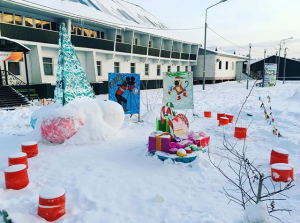 Центр «Сосновый бор» стал победителем в номинации «Лучшее праздничное световое и иллюминационное оформление фасада здания и прилегающей к нему территории» среди образовательных учреждений городского округа «город Якутск» в городском конкурсе «Новогодний Якутск» и выиграл сертификат на сумму 50 000 рублей.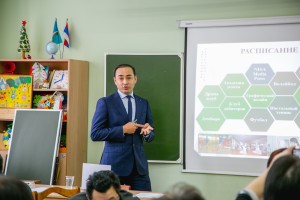 В рамках январского совещания работников образования 28 января посетили гость из «Назарбаев интеллектуальные школы» СадуакасовСабыржанУмиртаевич, г. Астана, Казахстан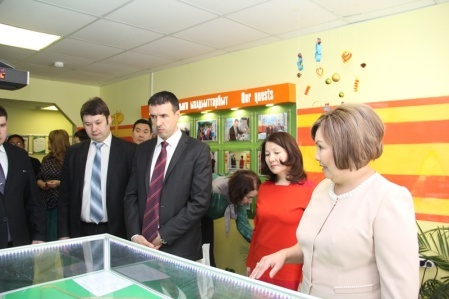 Состоялось выездное заседание по вопросам начала строительства Международной Арктической школы на базе Центра отдыха и оздоровления детей «Сосновый бор» в лице заместителя министра экономики РС(Я) Чекина Е.А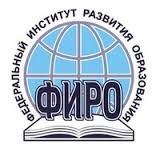 По результатам Третьего Всероссийского конкурса программ и методических материалов Министерства образования и науки Российской Федерации Федерального государственного автономного учреждения «Федеральный институт развития образования» (ФГАУ «ФИРО») Дипломом I степени в номинации «Лучшая программа  организации развивающего отдыха одаренных детей, реализованная в условиях стационарного  детского оздоровительного лагеря  в 2015 году» награждена образовательная программа Республиканского Центра отдыха и оздоровления детей «Сосновый бор» «InLinguaveritas» («Истина в языке»).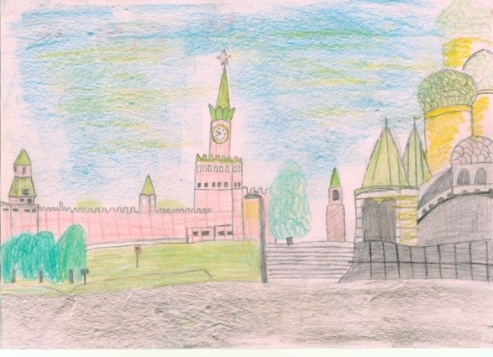 По итогам онлайн-конкурса «Нарисуй Москву» в номинации «Нарисуй Москву» 3 место заняла Гоголева Карина из г.Якутск, участница летней смены «Планета Лингва» Центра «Сосновый бор»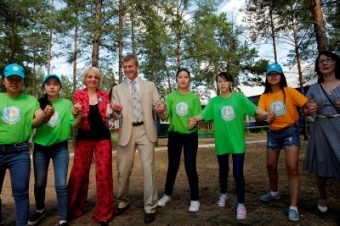 Встреча директора Департамента государственной политики в сфере воспитания и молодежи Министерства образования и науки Российской Федерации Александр Страдзе, доктора социологических наук, профессора на площадке детского оздоровительного лагеря «Энергетик» ОАО АК «Якутскэнерго».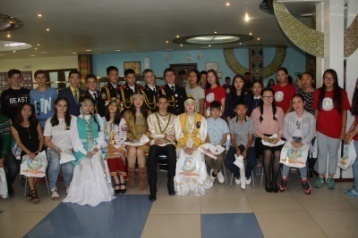 С 20 по 25 июля 2016 г. прошел III Всероссийский Слет юных полярников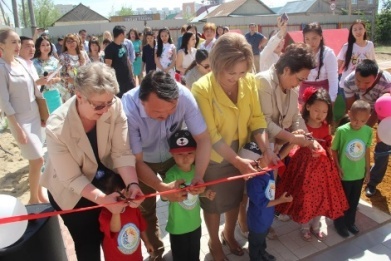 14 июня состоялось открытие уникального государственного детского сада «Лингва» при Центре отдыха и оздоровления детей «Сосновый бор» Министерства образования Республики Саха (Якутия)Педагоги приняли участие в X Ежегодной конференции  Ассоциации школ Международного Бакалавриата стран СНГ «Международный Бакалавриат: учимся растить инноваторов» в технополисе Сколково под руководством министра образования Республики Саха (Якутия) Ф.В.Габышевой.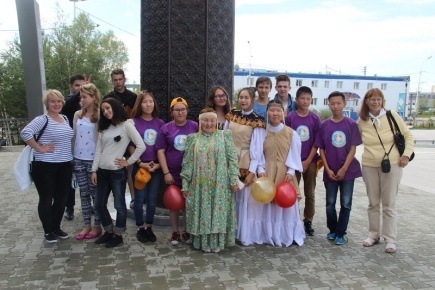 Открылась ежегодная юбилейная 5-ая Международная летняя творческая школа ЮНЕСКО Республики Саха (Якутия) «Я-гражданин мира»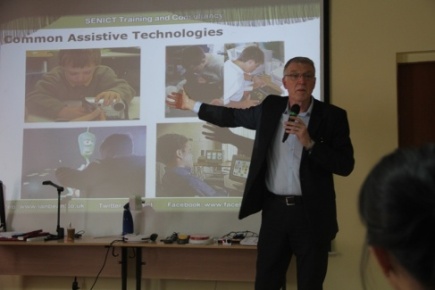 В рамках Ленского образовательного форума «ОТКРЫТАЯ ШКОЛА: ЧЕЛОВЕК – ИНСТИТУТ ОБРАЗОВАНИЯ» 15 августа состоялся семинар «Современные технологии для лиц с ограниченными возможностями здоровья» с участием тренеров Института информационных технологий в образовании ЮНЕСКО Анатолия Попко (Россия) и г-н Ин Бин (Великобритания).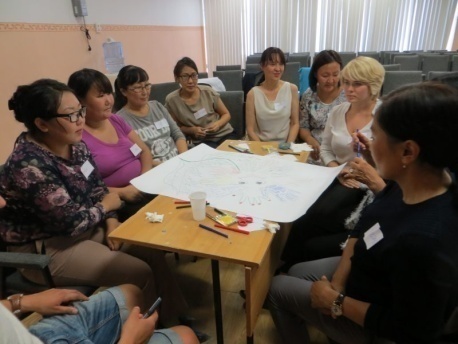 В рамках работы Международной летней творческой школы «Я – гражданин мира» Институт развития образования Забайкальского края провел курсы повышения квалификации «Инновационные технологии организации внеурочной деятельности детей и подростков в  условиях этнокультурной образовательной среды»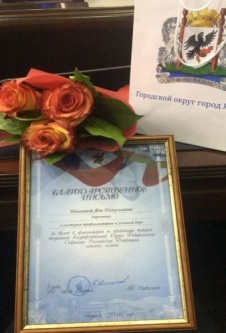 Благодарственное письмо за подписью Главы ГО «город Якутск» А.С.Николаева за вклад в организацию и проведение выборов депутатов Государственной Думы Федерального Собрания Российской Федерации седьмого созыва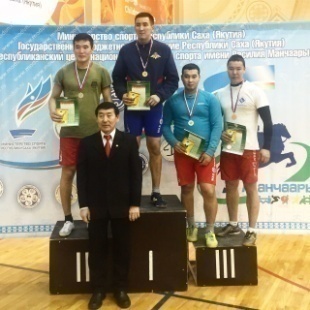 Вожатый Центра Михаил Ноговицын занял второе место в Республиканских соревнованиях по мас-рестлингу «Новые имена»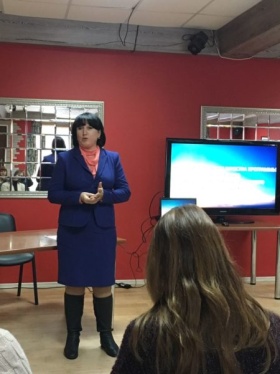 Участие в работе семинара «Экспертиза и оценка качества программ организации и сопровождения развивающего детского отдыха», который проходил в Московской области на базе Социально-оздоровительного центра «Лесная сказка»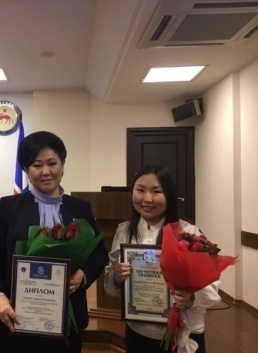 Юрисконсульт Центра «Сосновый бор» Евгения Ильина стала номинантом престижного конкурса «Юрист Года», организованного  Якутским региональным отделением ассоциации юристов России и Торгово-промышленной палатой Республики